ÍndiceSITUACIÓN ACTUAL DEL PLAN DE DESARROLLO COMUNALEl Plan de Desarrollo Comunal (PLADECO), que es la carta de navegación para el enfoque de la gestión de la gestión comunal hasta el año 2014, fue aprobado por el Honorable Concejo Municipal el día 20 de Mayo del 2008, en la sesión ordinaria N° 174, con el numero de acuerdo N° 879, y entrando en vigencia el 26 de Mayo del 2008 a través del Decreto Alcaldicio N° 2.946.Este documento es clave en la realización de nuevos focos de inversión y asimismo nos ayuda al enfoque en la comunidad con proyectos e iniciativas efectivas que tienen un alto impacto en las familias de nuestra comuna.SITUACIÓN ACTUAL DEL PLAN REGULADOR COMUNALLa comuna de Bulnes, posee un Plan Regulador vigente que tiene más 20 años, el cual se encuentra en proceso de actualización, dicha tarea de elaboración del Plan Regulador Comunal de Bulnes, fue contratado por el SERVIU al Consultor Manuel Durán Iligaray en el año 2004. Durante los años 2004-2008 se culminaron los procesos técnicos y participativos de este instrumento de planificación territorial, herramienta que servirá de eje de proyección urbana para la comuna.  Al día de hoy se aprobado por el Honorable Concejo Municipal en la sesión de concejo N° 46, del 28 de Enero del 2010, con el acuerdo de concejo N° 209, y solo falta la aprobación de la etapa final de validación en la Contraloría Regional y el Gobierno Regional del Bio-Bio. Orientaciones Globales del MunicipioOrientaciones Globales del Municipio3Estado del Plan de Desarrollo Comunal (PLADECO)4Estado del Plan Regulador Comunal (PRC)8Programa de Mejoramiento de la Gestión Municipal (PMGM) 2011Programa de Mejoramiento de la Gestión Municipal (PMGM) 20119Presupuesto MunicipalPresupuesto Municipal30Presupuesto Departamento de Administración de Educación MunicipalPresupuesto Departamento de Administración de Educación Municipal52Presupuesto Salud MunicipalPresupuesto Salud Municipal61Presupuesto CementeriosPresupuesto Cementerios84LineamientoObjetivo estratégicoObjetivos específicosAcciones, Programas, Proyectos y  EstudiosI .Innovación en la educación1.Desarrollar iniciativas para la valorización de la cultura campesina1.1. Fortalecer  la  educación  básica  y media en temas  de  desarrollo agrícola a través de  la JEC.1.1.1.Programa de fortalecimiento de la educación en agricultura.I .Innovación en la educación1.Desarrollar iniciativas para la valorización de la cultura campesina1.2.Rescatar  y difundir la cultura campesina1.2.1. Programa de extensión dirigido al público  para elevar la conciencia acerca de los valores de la cultura campesina.I .Innovación en la educación2.Promover una comuna  saludable.2.1. Promover actitudes y prácticas para una  vida  saludable.2.1.1.Programa de promoción  de condicionantes de salud a nivel de escuelas y organizaciones.I .Innovación en la educación2.Promover una comuna  saludable.2.1. Promover actitudes y prácticas para una  vida  saludable.2.1.2.Programa sobre  agricultura  urbana.I .Innovación en la educación2.Promover una comuna  saludable.2.2. Educar sobre iniciativas que promuevan medio ambientes sanos y seguros.2.2.1.Programa de concientización sobre la reutilización productiva de  los  residuos  sólidos  domiciliarios.I .Innovación en la educación2.Promover una comuna  saludable.2.2. Educar sobre iniciativas que promuevan medio ambientes sanos y seguros.2.2.2.Programa  Campaña de promoción de prácticas de protección  al medio ambiente. II. Transformación tecnológica de la  agricultura familiar campesina.3. Reconvertir  los  sistemas de  producción de     hacia  procesos de base  agroecológica.3.1.Implementar estrategias para acceder a  insumos de producción agroecológica.3.1.1.Programa de Campesino a  Campesino: subprograma de  recuperación de  semillas  locales.II. Transformación tecnológica de la  agricultura familiar campesina.3. Reconvertir  los  sistemas de  producción de     hacia  procesos de base  agroecológica.3.1.Implementar estrategias para acceder a  insumos de producción agroecológica.3.1.2.Programa de obtención de  insumos para la  producción  agroecológica.II. Transformación tecnológica de la  agricultura familiar campesina.4.Fortalecer territorialmente  la  producción de la AFC.4.1.Gestionar  medidas relacionadas a la protección de los recursos de  la AFC.4.1.1.Acciones de  apoyo al  acceso de  a los recursos hídricos II. Transformación tecnológica de la  agricultura familiar campesina.4.Fortalecer territorialmente  la  producción de la AFC.4.1.Gestionar  medidas relacionadas a la protección de los recursos de  la AFC.4.1.2.Acción  para la protección de las tierras pertenecientes a  la AFC.II. Transformación tecnológica de la  agricultura familiar campesina.4.Fortalecer territorialmente  la  producción de la AFC.4.2. Promover  cambios  en los patrones de producción  de  agricultores familiares  campesinos desarrollando el uso de tecnologías agroecológicas.4.2.1.Programa de Campesino a  Campesino: Subprograma para  el fortalecimiento de agricultores de “autoconsumo y trabajo  asalariado”II. Transformación tecnológica de la  agricultura familiar campesina.4.Fortalecer territorialmente  la  producción de la AFC.4.2. Promover  cambios  en los patrones de producción  de  agricultores familiares  campesinos desarrollando el uso de tecnologías agroecológicas.4.2.2.Programa de Campesino a  Campesino: Subprograma para  el fortalecimiento de agricultores de “mercado y producción para  el consumo”II. Transformación tecnológica de la  agricultura familiar campesina.4.Fortalecer territorialmente  la  producción de la AFC.4.2. Promover  cambios  en los patrones de producción  de  agricultores familiares  campesinos desarrollando el uso de tecnologías agroecológicas.4.2.3.Programa de Campesino a  Campesino: Subprograma para  el fortalecimiento de agricultores de “mercado y producción especializada”II. Transformación tecnológica de la  agricultura familiar campesina.4.Fortalecer territorialmente  la  producción de la AFC.4.2. Promover  cambios  en los patrones de producción  de  agricultores familiares  campesinos desarrollando el uso de tecnologías agroecológicas.4.2.4.Programa de Campesino a  Campesino: Subprograma para  el fortalecimiento de agricultores de “mercado y producción diversificada ”III. Promoción  de la  asociatividad.5.Fortalecer la asociatividad campo -ciudad intracomunal5.1. Elaborar  e  implementar  una  estrategia de hermanamientos entre  sectores urbanos y rurales dentro de la comuna. 5.1.1.Programa de intercambio en torno a  III. Promoción  de la  asociatividad.5.Fortalecer la asociatividad campo -ciudad intracomunal5.1. Elaborar  e  implementar  una  estrategia de hermanamientos entre  sectores urbanos y rurales dentro de la comuna. 5.1.2.Programa de Campesino a Campesino: subprograma de fortalecimiento de  la  asociatividad de los  subterritorios rurales III. Promoción  de la  asociatividad.5.Fortalecer la asociatividad campo -ciudad intracomunal5.1. Elaborar  e  implementar  una  estrategia de hermanamientos entre  sectores urbanos y rurales dentro de la comuna. 5.1.3.Programa  de  fortalecimiento  de  las organizaciones  comunitarias.III. Promoción  de la  asociatividad.6. Vincular  a la Agricultura Empresarial.6.1.Incluir a  con experiencia de mercado  en espacios de trabajo.6.1.1.Programa de  articulación de la AFC a  la agricultura  empresarialIII. Promoción  de la  asociatividad.7. Promover  la  asociación  con instituciones de  educación superior.7.1..Promover  investigaciones  y estudios  relacionados  al  desarrollo  rural de la comuna.7.1.1.Programa de  estudios  e  investigaciones.IV. Desarrollo del mercado local8.Fortalecer la comercialización de productos de la AFC8.1.Implementar   espacios de comercialización.8.1.1.Estudio conjunto  para  establecer  nuevos  mecanismos para integrar  la  producción agropecuaria a  los  servicios y  el comercio de  Bulnes IV. Desarrollo del mercado local8.Fortalecer la comercialización de productos de la AFC8.1.Implementar   espacios de comercialización.8.1.2.Proyecto  de feria  municipal campesina para  Bulnes IV. Desarrollo del mercado local8.Fortalecer la comercialización de productos de la AFC8.1.Implementar   espacios de comercialización.8.1.3.Programa de mejoramiento de  la vialidad en  los  territoriosIV. Desarrollo del mercado local8.Fortalecer la comercialización de productos de la AFC8.2. Ampliar y  mejorar la  visión de  los  consumidores  sobre  los  productos  generados  desde la  AFC8.2.1.Programa recomiendo Bulnes IV. Desarrollo del mercado local8.Fortalecer la comercialización de productos de la AFC8.3.Desarrollar procesos de validación comunitaria de los productos agrícolas.8.3.1.Programa de  Campesino a  Campesino: subprograma de   sellos  campesinos.IV. Desarrollo del mercado local8.Fortalecer la comercialización de productos de la AFC8.4.Ampliar  el acceso al crédito.8.4.1.Estudio para  establecer  sistemas de crédito alternativo.IV. Desarrollo del mercado local9. Ampliar las fuentes laborales de la AFC9.1. Implementar   oficios  vinculados al desarrollo de la AFC9.1.1.Programa de  escuelas de artes  y  oficios para  la  agricultura.a. Promoción de la participación.10. Desarrollar iniciativas que  favorezcan el ejercicio de  la ciudadanía.10.1. Elaborar e  implementar programas de formación de  dirigentes  vecinales.10.1.1.Programa  de  formación en  ciudadanía. a. Promoción de la participación.10. Desarrollar iniciativas que  favorezcan el ejercicio de  la ciudadanía.10.1. Elaborar e  implementar programas de formación de  dirigentes  vecinales.10.1.2.Programa de  promoción del acceso a la información pública y  prospectiva. a. Promoción de la participación.10. Desarrollar iniciativas que  favorezcan el ejercicio de  la ciudadanía.10.2.Estimular la participación de  los  grupos  etáreos  de la comuna.10.2.1.Programa de  integración de la juventud a través de propuestas deportivas.a. Promoción de la participación.10. Desarrollar iniciativas que  favorezcan el ejercicio de  la ciudadanía.10.2.Estimular la participación de  los  grupos  etáreos  de la comuna.10.2.2.Acciones  para la inclusión del adulto mayor   en    los programas del PLADECO.a. Promoción de la participación.10. Desarrollar iniciativas que  favorezcan el ejercicio de  la ciudadanía.10.3. Incorporar  el enfoque  de  género.10.3.1.Acciones para  la incorporación del enfoque de género.b. Transformación del sistema municipal11. Revisar y modernizar  políticas  municipales para el desarrollo de los lineamientos.11.1. Fortalecer funcionalmente  la  estructura organizacional del municipio.11.1.1 Adecuación de  plantas municipales (Reestructuración  por  unidades  de trabajo, manual de procedimientos).b. Transformación del sistema municipal12.Vincular la  gestión municipal  a  la gestión comunitaria12.1. Generar  espacios  y  mecanismos  para   una  gestión  democrática12.1.1.Programa  gobierno comunal en terreno. b. Transformación del sistema municipal12.Vincular la  gestión municipal  a  la gestión comunitaria12.1. Generar  espacios  y  mecanismos  para   una  gestión  democrática12.1.1.Programa  gobierno comunal en terreno. b. Transformación del sistema municipal12.Vincular la  gestión municipal  a  la gestión comunitaria12.1. Generar  espacios  y  mecanismos  para   una  gestión  democrática12.1.2.Acciones de consulta, análisis  y retroalimentación  a los  lineamientos del PLADECO AREA: R E C U R S O S  H U M A N O S AREA: R E C U R S O S  H U M A N O S AREA: R E C U R S O S  H U M A N O S SISTEMA OBJETIVO META ACTIVIDAD INDICADOR RESPONSABLE PRIORIDAD CAPACITACIONDesarrollar el ciclo de gestión de la capacitación, relevando la detección de necesidades de capacitación y los procesos de planificación, ejecución y evaluación de impacto del Plan Anual de Capacitación del Municipio, con el objeto de desarrollar competencias que permitan a los funcionarios mejorar su desempeño en las áreas claves de funcionamiento de  Funcionamiento del ciclo de gestión de la capacitación, relacionado con los procesos de detección de necesidades de capacitación, elaboración, ejecución y evaluación del Plan Anual de Capacitación del Municipio, con el objeto de desarrollar competencias que permitan a los funcionarios mejorar su desempeño en las áreas clave de funcionamiento de la institución, con participación de éstos. 1.- Elaboración del Plan Anual de Capacitación Municipal (PACM). Documento PACM con: áreas de capacitación, Unidades Municipales involucradas, perfil de los funcionarios beneficiarios de la capacitación. Comité de Capacitación Municipal. AltaCAPACITACIONDesarrollar el ciclo de gestión de la capacitación, relevando la detección de necesidades de capacitación y los procesos de planificación, ejecución y evaluación de impacto del Plan Anual de Capacitación del Municipio, con el objeto de desarrollar competencias que permitan a los funcionarios mejorar su desempeño en las áreas claves de funcionamiento de  Funcionamiento del ciclo de gestión de la capacitación, relacionado con los procesos de detección de necesidades de capacitación, elaboración, ejecución y evaluación del Plan Anual de Capacitación del Municipio, con el objeto de desarrollar competencias que permitan a los funcionarios mejorar su desempeño en las áreas clave de funcionamiento de la institución, con participación de éstos. 2.-Comunicación a los funcionarios del PACM. Ord. a , y APM-Octava. Comité de capacitación MunicipalMedianaCAPACITACIONDesarrollar el ciclo de gestión de la capacitación, relevando la detección de necesidades de capacitación y los procesos de planificación, ejecución y evaluación de impacto del Plan Anual de Capacitación del Municipio, con el objeto de desarrollar competencias que permitan a los funcionarios mejorar su desempeño en las áreas claves de funcionamiento de  Funcionamiento del ciclo de gestión de la capacitación, relacionado con los procesos de detección de necesidades de capacitación, elaboración, ejecución y evaluación del Plan Anual de Capacitación del Municipio, con el objeto de desarrollar competencias que permitan a los funcionarios mejorar su desempeño en las áreas clave de funcionamiento de la institución, con participación de éstos. 3.- Elaborar Informe de Evaluación del Plan Anual de Capacitación Municipal. Informe evaluación PACM. Comité de Capacitación Municipal. AltaAREA: R E C U R S O S  H U M A N O S AREA: R E C U R S O S  H U M A N O S AREA: R E C U R S O S  H U M A N O S SISTEMA OBJETIVO META ACTIVIDAD INDICADOR RESPONSABLE PRIORIDAD HIGIENE, SEGURIDAD,  Y MEJORAMIENTO DE AMBIENTES DE TRABAJOFortalecer los procesos asociados al mejoramiento de los ambientes de trabajo de los funcionarios municipales, la prevención de riesgos y en general, de las condiciones del lugar de trabajo con participación de los trabajadores. Funcionamiento del Comité Paritario Municipal, y de los Comités Paritarios de Educación y Salud, elaboración y ejecución del Plan Anual de Prevención de Riesgos y Mejoramiento de Ambientes de Trabajo del Municipio, con el objeto de formalizar y fortalecer los procesos asociados al mejoramiento de los ambientes de trabajo de los funcionarios, la prevención de riesgos y en general, de las condiciones del lugar de trabajo con participación de los trabajadores. 1.- Reuniones regulares y periódicas del Comité Paritario Municipal Actas de las reuniones Pdte. Comité Paritario Municipal  AltaHIGIENE, SEGURIDAD,  Y MEJORAMIENTO DE AMBIENTES DE TRABAJOFortalecer los procesos asociados al mejoramiento de los ambientes de trabajo de los funcionarios municipales, la prevención de riesgos y en general, de las condiciones del lugar de trabajo con participación de los trabajadores. Funcionamiento del Comité Paritario Municipal, y de los Comités Paritarios de Educación y Salud, elaboración y ejecución del Plan Anual de Prevención de Riesgos y Mejoramiento de Ambientes de Trabajo del Municipio, con el objeto de formalizar y fortalecer los procesos asociados al mejoramiento de los ambientes de trabajo de los funcionarios, la prevención de riesgos y en general, de las condiciones del lugar de trabajo con participación de los trabajadores. 2. Diagnóstico de la calidad de los ambientes y condiciones de trabajo. Informes del Comité Paritario Municipal con  Pdte. Comité Paritario Municipal  AltaHIGIENE, SEGURIDAD,  Y MEJORAMIENTO DE AMBIENTES DE TRABAJOFortalecer los procesos asociados al mejoramiento de los ambientes de trabajo de los funcionarios municipales, la prevención de riesgos y en general, de las condiciones del lugar de trabajo con participación de los trabajadores. Funcionamiento del Comité Paritario Municipal, y de los Comités Paritarios de Educación y Salud, elaboración y ejecución del Plan Anual de Prevención de Riesgos y Mejoramiento de Ambientes de Trabajo del Municipio, con el objeto de formalizar y fortalecer los procesos asociados al mejoramiento de los ambientes de trabajo de los funcionarios, la prevención de riesgos y en general, de las condiciones del lugar de trabajo con participación de los trabajadores. 3.-Elaboración del Plan Anual de Prevención de Riesgos y  Mejoramiento de los Ambientes de Trabajo. Plan Anual de Prevención de Riesgos y Mejoramiento de los Ambientes de Trabajo. Pdte. Comité Paritario Municipal  AltaHIGIENE, SEGURIDAD,  Y MEJORAMIENTO DE AMBIENTES DE TRABAJOFortalecer los procesos asociados al mejoramiento de los ambientes de trabajo de los funcionarios municipales, la prevención de riesgos y en general, de las condiciones del lugar de trabajo con participación de los trabajadores. Funcionamiento del Comité Paritario Municipal, y de los Comités Paritarios de Educación y Salud, elaboración y ejecución del Plan Anual de Prevención de Riesgos y Mejoramiento de Ambientes de Trabajo del Municipio, con el objeto de formalizar y fortalecer los procesos asociados al mejoramiento de los ambientes de trabajo de los funcionarios, la prevención de riesgos y en general, de las condiciones del lugar de trabajo con participación de los trabajadores. 4.- Investigación de los accidentes de trabajo ocurridos en el Municipio. Reportes de  de atención en sus servicios (ACHsnet). Pdte. Comité Paritario Municipal AltaHIGIENE, SEGURIDAD,  Y MEJORAMIENTO DE AMBIENTES DE TRABAJOFortalecer los procesos asociados al mejoramiento de los ambientes de trabajo de los funcionarios municipales, la prevención de riesgos y en general, de las condiciones del lugar de trabajo con participación de los trabajadores. Funcionamiento del Comité Paritario Municipal, y de los Comités Paritarios de Educación y Salud, elaboración y ejecución del Plan Anual de Prevención de Riesgos y Mejoramiento de Ambientes de Trabajo del Municipio, con el objeto de formalizar y fortalecer los procesos asociados al mejoramiento de los ambientes de trabajo de los funcionarios, la prevención de riesgos y en general, de las condiciones del lugar de trabajo con participación de los trabajadores. 5.- Análisis permanente de  de Accidentabilidad, y Siniestralidad. Reporte de  Pdte. Comité Paritario Municipal AltaHIGIENE, SEGURIDAD,  Y MEJORAMIENTO DE AMBIENTES DE TRABAJOFortalecer los procesos asociados al mejoramiento de los ambientes de trabajo de los funcionarios municipales, la prevención de riesgos y en general, de las condiciones del lugar de trabajo con participación de los trabajadores. Funcionamiento del Comité Paritario Municipal, y de los Comités Paritarios de Educación y Salud, elaboración y ejecución del Plan Anual de Prevención de Riesgos y Mejoramiento de Ambientes de Trabajo del Municipio, con el objeto de formalizar y fortalecer los procesos asociados al mejoramiento de los ambientes de trabajo de los funcionarios, la prevención de riesgos y en general, de las condiciones del lugar de trabajo con participación de los trabajadores. 6. Evaluación de la ejecución del Plan Anual de Prevención de Riesgos y  Mejoramiento de los Ambientes de Trabajo. Informe evaluación. Pdte. Comité Paritario Municipal AltaHIGIENE, SEGURIDAD,  Y MEJORAMIENTO DE AMBIENTES DE TRABAJOFortalecer los procesos asociados al mejoramiento de los ambientes de trabajo de los funcionarios municipales, la prevención de riesgos y en general, de las condiciones del lugar de trabajo con participación de los trabajadores. Funcionamiento del Comité Paritario Municipal, y de los Comités Paritarios de Educación y Salud, elaboración y ejecución del Plan Anual de Prevención de Riesgos y Mejoramiento de Ambientes de Trabajo del Municipio, con el objeto de formalizar y fortalecer los procesos asociados al mejoramiento de los ambientes de trabajo de los funcionarios, la prevención de riesgos y en general, de las condiciones del lugar de trabajo con participación de los trabajadores. 7.-Elaboración de las DIAT. Informe Mensual de DIAT Administrador Municipal Pdte. Comité Paritario AltaAREA: R E C U R S O S  H U M A N O S AREA: R E C U R S O S  H U M A N O S AREA: R E C U R S O S  H U M A N O S SISTEMA OBJETIVO META ACTIVIDAD INDICADOR RESPONSABLE PRIORIDAD EVALUACION DEL DESEMPEÑOReconocer el desempeño funcionario mediante un sistema de evaluación objetivo, transparente e informado. Proceso de Evaluación de Desempeño de los funcionarios municipales, con el objeto de elaborar el Escalafón Municipal. 1. Junta Calificadora Municipal remite los Informes Cuatrimestrales a los pre-evaluadores. Memorándum en Enero, Mayo, y Septiembre a los pre-evaluadores. Junta Calificadora AltaEVALUACION DEL DESEMPEÑOReconocer el desempeño funcionario mediante un sistema de evaluación objetivo, transparente e informado. Proceso de Evaluación de Desempeño de los funcionarios municipales, con el objeto de elaborar el Escalafón Municipal. 2.-Pre-evaluadores proceden a la evaluación del desempeño de sus subalternos. Acta de pre-evaluación, y observaciones. Jefes de Unidades Municipales AltaEVALUACION DEL DESEMPEÑOReconocer el desempeño funcionario mediante un sistema de evaluación objetivo, transparente e informado. Proceso de Evaluación de Desempeño de los funcionarios municipales, con el objeto de elaborar el Escalafón Municipal. 3. Junta Calificadora Municipal evalúa a los funcionarios. Acta de Evaluación. Junta Calificadora AltaEVALUACION DEL DESEMPEÑOReconocer el desempeño funcionario mediante un sistema de evaluación objetivo, transparente e informado. Proceso de Evaluación de Desempeño de los funcionarios municipales, con el objeto de elaborar el Escalafón Municipal. 4.-Alcalde resuelve las apelaciones de los funcionarios. Memorándum de Alcaldía. Alcaldía AltaEVALUACION DEL DESEMPEÑOReconocer el desempeño funcionario mediante un sistema de evaluación objetivo, transparente e informado. Proceso de Evaluación de Desempeño de los funcionarios municipales, con el objeto de elaborar el Escalafón Municipal. 5.- Dirección de Adm. y Finanzas elabora el Escalafón Municipal. Escalafón Municipal del período. Dirección de Administración y Finanzas AltaEVALUACION DEL DESEMPEÑOReconocer el desempeño funcionario mediante un sistema de evaluación objetivo, transparente e informado. Proceso de Evaluación de Desempeño de los funcionarios municipales, con el objeto de elaborar el Escalafón Municipal. 6. Evaluación del proceso de calificación en los términos señalados en ° 18.883. Informe de  Municipal. Junta Calificadora AltaAREA: C A L I D A D  D E  A T E N C I O N   A L   U S U A R I O AREA: C A L I D A D  D E  A T E N C I O N   A L   U S U A R I O AREA: C A L I D A D  D E  A T E N C I O N   A L   U S U A R I O AREA: C A L I D A D  D E  A T E N C I O N   A L   U S U A R I O AREA: C A L I D A D  D E  A T E N C I O N   A L   U S U A R I O SISTEMA OBJETIVO META ACTIVIDAD INDICADOR RESPONSABLE PRIORIDAD Oficina de Partes  e InformacionesMecanismos que faciliten el acceso oportuno a la información y el ejercicio de los derechos ciudadanos. Funcionamiento de  de Partes e Informaciones facilitando el acceso oportuno a la información y el ejercicio de los derechos ciudadanos, por parte de los vecinos de la comuna. Oficina de Partes  e InformacionesMecanismos que faciliten el acceso oportuno a la información y el ejercicio de los derechos ciudadanos. Funcionamiento de  de Partes e Informaciones facilitando el acceso oportuno a la información y el ejercicio de los derechos ciudadanos, por parte de los vecinos de la comuna. 1. Recepcionar  los reclamos y sugerencias de los usuarios. Libro Registro de Reclamos y Sugerencias. Buzón de Reclamos y sugerenciasSecretario Municipal AltaOficina de Partes  e InformacionesMecanismos que faciliten el acceso oportuno a la información y el ejercicio de los derechos ciudadanos. Funcionamiento de  de Partes e Informaciones facilitando el acceso oportuno a la información y el ejercicio de los derechos ciudadanos, por parte de los vecinos de la comuna. 2.-Derivar consultas hacia las Unidades Municipales respectivas. Registro de Atención de Público. Encargada Oficina de AltaOficina de Partes  e InformacionesMecanismos que faciliten el acceso oportuno a la información y el ejercicio de los derechos ciudadanos. Funcionamiento de  de Partes e Informaciones facilitando el acceso oportuno a la información y el ejercicio de los derechos ciudadanos, por parte de los vecinos de la comuna. 4.Ingresar toda la 3.- Ingresar toda laReportes del Software deAltacorrespondenciaadministración de Partes e Informaciones Municipal al Software deDocumentos. Administración deDocumentos.AREA: C A L I D A D  D E  A T E N C I O N  A L U S U A R I O AREA: C A L I D A D  D E  A T E N C I O N  A L U S U A R I O AREA: C A L I D A D  D E  A T E N C I O N  A L U S U A R I O AREA: C A L I D A D  D E  A T E N C I O N  A L U S U A R I O AREA: C A L I D A D  D E  A T E N C I O N  A L U S U A R I O SISTEMA OBJETIVO META ACTIVIDAD INDICADOR RESPONSABLE PRIORIDAD GOBIERNO ELECTRONICOContribuir al uso de las Tecnologías de Información y Comunicación (TIC) para mejorar y simplificar los servicios e información ofrecidos por el Municipio a los ciudadanos, mejorar y simplificar los procesos de soporte institucional y facilitar la creación de canales tecnológicos que permitan aumentar la transparencia y participación ciudadana. Municipio utilizando Tecnologías de Información y Comunicación (TIC) cumpliendo estándares de calidad en la atención de sus clientes/usuarios/beneficiarios a través de la provisión de bienes y/o servicios optimizados, con procesos de soporte institucional mejorados y canales tecnológicos de participación ciudadana y transparencia implementados. 1.Portal Web Municipal, www.imb.cl, actualizado. www.imb.cl actualizado diariamente. Administrador Municipal AltaAREA: PLANIFICACIÓN / CONTROL / GESTION TERRITORIAL AREA: PLANIFICACIÓN / CONTROL / GESTION TERRITORIAL AREA: PLANIFICACIÓN / CONTROL / GESTION TERRITORIAL AREA: PLANIFICACIÓN / CONTROL / GESTION TERRITORIAL AREA: PLANIFICACIÓN / CONTROL / GESTION TERRITORIAL SISTEMA OBJETIVO META ACTIVIDAD INDICADOR RESPONSABLE PRIORIDAD PLANIFICACIÓN / CONTROL DE GESTIÓNDiseñar e implementar procesos de planificación y sistemas de información para la gestión que permitan al Municipio disponer de la información necesaria para apoyar la toma de decisiones respecto de los procesos y resultados de la provisión de sus Productos, y rendir cuentas de su gestión institucional. Procesos de planificación y sistemas de información para la gestión que permitan a  disponer de la información necesaria para apoyar la toma de decisiones respecto de los procesos y resultados de la provisión de sus Productos, y rendir cuentas de su gestión institucional. 1. Elaboración Plan Anual de Compras. Software: adquisiciones, Chile-compras. Reportes del software Encargados Adquisiciones: Municipio. AltaPLANIFICACIÓN / CONTROL DE GESTIÓNDiseñar e implementar procesos de planificación y sistemas de información para la gestión que permitan al Municipio disponer de la información necesaria para apoyar la toma de decisiones respecto de los procesos y resultados de la provisión de sus Productos, y rendir cuentas de su gestión institucional. Procesos de planificación y sistemas de información para la gestión que permitan a  disponer de la información necesaria para apoyar la toma de decisiones respecto de los procesos y resultados de la provisión de sus Productos, y rendir cuentas de su gestión institucional. 2.- Registro de todos los bienes muebles e inmuebles municipales. Software: inventarios municipales. Reportes del software Plantilla actualizada en cada dependenciaEncargada de Inventarios Municipales AltaPLANIFICACIÓN / CONTROL DE GESTIÓNDiseñar e implementar procesos de planificación y sistemas de información para la gestión que permitan al Municipio disponer de la información necesaria para apoyar la toma de decisiones respecto de los procesos y resultados de la provisión de sus Productos, y rendir cuentas de su gestión institucional. Procesos de planificación y sistemas de información para la gestión que permitan a  disponer de la información necesaria para apoyar la toma de decisiones respecto de los procesos y resultados de la provisión de sus Productos, y rendir cuentas de su gestión institucional. 3.- Levantamiento de los acuerdos del Concejo Municipal. Software: acuerdos del concejo municipal. Reportes del software Secretario Municipal AltaPLANIFICACIÓN / CONTROL DE GESTIÓNDiseñar e implementar procesos de planificación y sistemas de información para la gestión que permitan al Municipio disponer de la información necesaria para apoyar la toma de decisiones respecto de los procesos y resultados de la provisión de sus Productos, y rendir cuentas de su gestión institucional. Procesos de planificación y sistemas de información para la gestión que permitan a  disponer de la información necesaria para apoyar la toma de decisiones respecto de los procesos y resultados de la provisión de sus Productos, y rendir cuentas de su gestión institucional. 4.- Cumplimiento plazos de acuerdo a Ley N° 19.880 bases procedimientos administrativos. Software: administración de documentos. Reportes del software Jefe Unidad Municipal AltaPLANIFICACIÓN / CONTROL DE GESTIÓNDiseñar e implementar procesos de planificación y sistemas de información para la gestión que permitan al Municipio disponer de la información necesaria para apoyar la toma de decisiones respecto de los procesos y resultados de la provisión de sus Productos, y rendir cuentas de su gestión institucional. Procesos de planificación y sistemas de información para la gestión que permitan a  disponer de la información necesaria para apoyar la toma de decisiones respecto de los procesos y resultados de la provisión de sus Productos, y rendir cuentas de su gestión institucional. 5.- Conocimiento público de las actividades municipales. Software: agenda municipal. Reportes del software Administrador Municipal MedianaPLANIFICACIÓN / CONTROL DE GESTIÓNDiseñar e implementar procesos de planificación y sistemas de información para la gestión que permitan al Municipio disponer de la información necesaria para apoyar la toma de decisiones respecto de los procesos y resultados de la provisión de sus Productos, y rendir cuentas de su gestión institucional. Procesos de planificación y sistemas de información para la gestión que permitan a  disponer de la información necesaria para apoyar la toma de decisiones respecto de los procesos y resultados de la provisión de sus Productos, y rendir cuentas de su gestión institucional. 6. Difusión de las actividades municipales. Software: sala prensa. Reportes del software Encargado Of. Relaciones Públicas MedianaPLANIFICACIÓN / CONTROL DE GESTIÓNDiseñar e implementar procesos de planificación y sistemas de información para la gestión que permitan al Municipio disponer de la información necesaria para apoyar la toma de decisiones respecto de los procesos y resultados de la provisión de sus Productos, y rendir cuentas de su gestión institucional. Procesos de planificación y sistemas de información para la gestión que permitan a  disponer de la información necesaria para apoyar la toma de decisiones respecto de los procesos y resultados de la provisión de sus Productos, y rendir cuentas de su gestión institucional. 7.- Registro de la ayuda social entregada. Software: ayuda social. Reportes del software Asistentes sociales municipales AltaPLANIFICACIÓN / CONTROL DE GESTIÓNDiseñar e implementar procesos de planificación y sistemas de información para la gestión que permitan al Municipio disponer de la información necesaria para apoyar la toma de decisiones respecto de los procesos y resultados de la provisión de sus Productos, y rendir cuentas de su gestión institucional. Procesos de planificación y sistemas de información para la gestión que permitan a  disponer de la información necesaria para apoyar la toma de decisiones respecto de los procesos y resultados de la provisión de sus Productos, y rendir cuentas de su gestión institucional. 8. Registro de las autorizaciones para beneficios sociales. Software: beneficios sociales. Reportes del software Secretaria Alcaldía MedianaPLANIFICACIÓN / CONTROL DE GESTIÓNDiseñar e implementar procesos de planificación y sistemas de información para la gestión que permitan al Municipio disponer de la información necesaria para apoyar la toma de decisiones respecto de los procesos y resultados de la provisión de sus Productos, y rendir cuentas de su gestión institucional. Procesos de planificación y sistemas de información para la gestión que permitan a  disponer de la información necesaria para apoyar la toma de decisiones respecto de los procesos y resultados de la provisión de sus Productos, y rendir cuentas de su gestión institucional. 9.- Mantener disponible PLANIFICACIÓN / CONTROL DE GESTIÓNDiseñar e implementar procesos de planificación y sistemas de información para la gestión que permitan al Municipio disponer de la información necesaria para apoyar la toma de decisiones respecto de los procesos y resultados de la provisión de sus Productos, y rendir cuentas de su gestión institucional. Procesos de planificación y sistemas de información para la gestión que permitan a  disponer de la información necesaria para apoyar la toma de decisiones respecto de los procesos y resultados de la provisión de sus Productos, y rendir cuentas de su gestión institucional. los documentos para PLANIFICACIÓN / CONTROL DE GESTIÓNDiseñar e implementar procesos de planificación y sistemas de información para la gestión que permitan al Municipio disponer de la información necesaria para apoyar la toma de decisiones respecto de los procesos y resultados de la provisión de sus Productos, y rendir cuentas de su gestión institucional. Procesos de planificación y sistemas de información para la gestión que permitan a  disponer de la información necesaria para apoyar la toma de decisiones respecto de los procesos y resultados de la provisión de sus Productos, y rendir cuentas de su gestión institucional. conocimiento del Concejo Municipal. Reportes del software Administrador Municipal Mediana PLANIFICACIÓN / CONTROL DE GESTIÓNDiseñar e implementar procesos de planificación y sistemas de información para la gestión que permitan al Municipio disponer de la información necesaria para apoyar la toma de decisiones respecto de los procesos y resultados de la provisión de sus Productos, y rendir cuentas de su gestión institucional. Procesos de planificación y sistemas de información para la gestión que permitan a  disponer de la información necesaria para apoyar la toma de decisiones respecto de los procesos y resultados de la provisión de sus Productos, y rendir cuentas de su gestión institucional. Software: intranet PLANIFICACIÓN / CONTROL DE GESTIÓNDiseñar e implementar procesos de planificación y sistemas de información para la gestión que permitan al Municipio disponer de la información necesaria para apoyar la toma de decisiones respecto de los procesos y resultados de la provisión de sus Productos, y rendir cuentas de su gestión institucional. Procesos de planificación y sistemas de información para la gestión que permitan a  disponer de la información necesaria para apoyar la toma de decisiones respecto de los procesos y resultados de la provisión de sus Productos, y rendir cuentas de su gestión institucional. Concejo. PLANIFICACIÓN / CONTROL DE GESTIÓNDiseñar e implementar procesos de planificación y sistemas de información para la gestión que permitan al Municipio disponer de la información necesaria para apoyar la toma de decisiones respecto de los procesos y resultados de la provisión de sus Productos, y rendir cuentas de su gestión institucional. Procesos de planificación y sistemas de información para la gestión que permitan a  disponer de la información necesaria para apoyar la toma de decisiones respecto de los procesos y resultados de la provisión de sus Productos, y rendir cuentas de su gestión institucional. 10. Otorgamiento de PLANIFICACIÓN / CONTROL DE GESTIÓNDiseñar e implementar procesos de planificación y sistemas de información para la gestión que permitan al Municipio disponer de la información necesaria para apoyar la toma de decisiones respecto de los procesos y resultados de la provisión de sus Productos, y rendir cuentas de su gestión institucional. Procesos de planificación y sistemas de información para la gestión que permitan a  disponer de la información necesaria para apoyar la toma de decisiones respecto de los procesos y resultados de la provisión de sus Productos, y rendir cuentas de su gestión institucional. licencias de conducir. Software: licencias Reportes del software Jefe DTT Alta PLANIFICACIÓN / CONTROL DE GESTIÓNDiseñar e implementar procesos de planificación y sistemas de información para la gestión que permitan al Municipio disponer de la información necesaria para apoyar la toma de decisiones respecto de los procesos y resultados de la provisión de sus Productos, y rendir cuentas de su gestión institucional. Procesos de planificación y sistemas de información para la gestión que permitan a  disponer de la información necesaria para apoyar la toma de decisiones respecto de los procesos y resultados de la provisión de sus Productos, y rendir cuentas de su gestión institucional. conducir. PLANIFICACIÓN / CONTROL DE GESTIÓNDiseñar e implementar procesos de planificación y sistemas de información para la gestión que permitan al Municipio disponer de la información necesaria para apoyar la toma de decisiones respecto de los procesos y resultados de la provisión de sus Productos, y rendir cuentas de su gestión institucional. Procesos de planificación y sistemas de información para la gestión que permitan a  disponer de la información necesaria para apoyar la toma de decisiones respecto de los procesos y resultados de la provisión de sus Productos, y rendir cuentas de su gestión institucional. 11. Otorgamiento de PLANIFICACIÓN / CONTROL DE GESTIÓNDiseñar e implementar procesos de planificación y sistemas de información para la gestión que permitan al Municipio disponer de la información necesaria para apoyar la toma de decisiones respecto de los procesos y resultados de la provisión de sus Productos, y rendir cuentas de su gestión institucional. Procesos de planificación y sistemas de información para la gestión que permitan a  disponer de la información necesaria para apoyar la toma de decisiones respecto de los procesos y resultados de la provisión de sus Productos, y rendir cuentas de su gestión institucional. permisos de circulación. Software: permisos Reportes del software Jefe DTT AltaPLANIFICACIÓN / CONTROL DE GESTIÓNDiseñar e implementar procesos de planificación y sistemas de información para la gestión que permitan al Municipio disponer de la información necesaria para apoyar la toma de decisiones respecto de los procesos y resultados de la provisión de sus Productos, y rendir cuentas de su gestión institucional. Procesos de planificación y sistemas de información para la gestión que permitan a  disponer de la información necesaria para apoyar la toma de decisiones respecto de los procesos y resultados de la provisión de sus Productos, y rendir cuentas de su gestión institucional. circulación. PLANIFICACIÓN / CONTROL DE GESTIÓNDiseñar e implementar procesos de planificación y sistemas de información para la gestión que permitan al Municipio disponer de la información necesaria para apoyar la toma de decisiones respecto de los procesos y resultados de la provisión de sus Productos, y rendir cuentas de su gestión institucional. Procesos de planificación y sistemas de información para la gestión que permitan a  disponer de la información necesaria para apoyar la toma de decisiones respecto de los procesos y resultados de la provisión de sus Productos, y rendir cuentas de su gestión institucional. 12. Registro del Administrador PLANIFICACIÓN / CONTROL DE GESTIÓNDiseñar e implementar procesos de planificación y sistemas de información para la gestión que permitan al Municipio disponer de la información necesaria para apoyar la toma de decisiones respecto de los procesos y resultados de la provisión de sus Productos, y rendir cuentas de su gestión institucional. Procesos de planificación y sistemas de información para la gestión que permitan a  disponer de la información necesaria para apoyar la toma de decisiones respecto de los procesos y resultados de la provisión de sus Productos, y rendir cuentas de su gestión institucional. personal del sistema Municipal PLANIFICACIÓN / CONTROL DE GESTIÓNDiseñar e implementar procesos de planificación y sistemas de información para la gestión que permitan al Municipio disponer de la información necesaria para apoyar la toma de decisiones respecto de los procesos y resultados de la provisión de sus Productos, y rendir cuentas de su gestión institucional. Procesos de planificación y sistemas de información para la gestión que permitan a  disponer de la información necesaria para apoyar la toma de decisiones respecto de los procesos y resultados de la provisión de sus Productos, y rendir cuentas de su gestión institucional. municipal. Software: Reportes del software Encargados de Mediana PLANIFICACIÓN / CONTROL DE GESTIÓNDiseñar e implementar procesos de planificación y sistemas de información para la gestión que permitan al Municipio disponer de la información necesaria para apoyar la toma de decisiones respecto de los procesos y resultados de la provisión de sus Productos, y rendir cuentas de su gestión institucional. Procesos de planificación y sistemas de información para la gestión que permitan a  disponer de la información necesaria para apoyar la toma de decisiones respecto de los procesos y resultados de la provisión de sus Productos, y rendir cuentas de su gestión institucional. carpetas personal Personal: Municipio, PLANIFICACIÓN / CONTROL DE GESTIÓNDiseñar e implementar procesos de planificación y sistemas de información para la gestión que permitan al Municipio disponer de la información necesaria para apoyar la toma de decisiones respecto de los procesos y resultados de la provisión de sus Productos, y rendir cuentas de su gestión institucional. Procesos de planificación y sistemas de información para la gestión que permitan a  disponer de la información necesaria para apoyar la toma de decisiones respecto de los procesos y resultados de la provisión de sus Productos, y rendir cuentas de su gestión institucional. municipal. DAEM, DESAMU, CEM PLANIFICACIÓN / CONTROL DE GESTIÓNDiseñar e implementar procesos de planificación y sistemas de información para la gestión que permitan al Municipio disponer de la información necesaria para apoyar la toma de decisiones respecto de los procesos y resultados de la provisión de sus Productos, y rendir cuentas de su gestión institucional. Procesos de planificación y sistemas de información para la gestión que permitan a  disponer de la información necesaria para apoyar la toma de decisiones respecto de los procesos y resultados de la provisión de sus Productos, y rendir cuentas de su gestión institucional. 13.Registro de los PLANIFICACIÓN / CONTROL DE GESTIÓNDiseñar e implementar procesos de planificación y sistemas de información para la gestión que permitan al Municipio disponer de la información necesaria para apoyar la toma de decisiones respecto de los procesos y resultados de la provisión de sus Productos, y rendir cuentas de su gestión institucional. Procesos de planificación y sistemas de información para la gestión que permitan a  disponer de la información necesaria para apoyar la toma de decisiones respecto de los procesos y resultados de la provisión de sus Productos, y rendir cuentas de su gestión institucional. Ingresos Municipales. Software: Tesorería Reportes del software Tesorero Municipal AltaPLANIFICACIÓN / CONTROL DE GESTIÓNDiseñar e implementar procesos de planificación y sistemas de información para la gestión que permitan al Municipio disponer de la información necesaria para apoyar la toma de decisiones respecto de los procesos y resultados de la provisión de sus Productos, y rendir cuentas de su gestión institucional. Procesos de planificación y sistemas de información para la gestión que permitan a  disponer de la información necesaria para apoyar la toma de decisiones respecto de los procesos y resultados de la provisión de sus Productos, y rendir cuentas de su gestión institucional. Municipal. PLANIFICACIÓN / CONTROL DE GESTIÓNDiseñar e implementar procesos de planificación y sistemas de información para la gestión que permitan al Municipio disponer de la información necesaria para apoyar la toma de decisiones respecto de los procesos y resultados de la provisión de sus Productos, y rendir cuentas de su gestión institucional. Procesos de planificación y sistemas de información para la gestión que permitan a  disponer de la información necesaria para apoyar la toma de decisiones respecto de los procesos y resultados de la provisión de sus Productos, y rendir cuentas de su gestión institucional. 14. Registros de los PLANIFICACIÓN / CONTROL DE GESTIÓNDiseñar e implementar procesos de planificación y sistemas de información para la gestión que permitan al Municipio disponer de la información necesaria para apoyar la toma de decisiones respecto de los procesos y resultados de la provisión de sus Productos, y rendir cuentas de su gestión institucional. Procesos de planificación y sistemas de información para la gestión que permitan a  disponer de la información necesaria para apoyar la toma de decisiones respecto de los procesos y resultados de la provisión de sus Productos, y rendir cuentas de su gestión institucional. Egresos Municipales. Software: contabilidad Reportes del software Director Adm. y Finanzas AltaPLANIFICACIÓN / CONTROL DE GESTIÓNDiseñar e implementar procesos de planificación y sistemas de información para la gestión que permitan al Municipio disponer de la información necesaria para apoyar la toma de decisiones respecto de los procesos y resultados de la provisión de sus Productos, y rendir cuentas de su gestión institucional. Procesos de planificación y sistemas de información para la gestión que permitan a  disponer de la información necesaria para apoyar la toma de decisiones respecto de los procesos y resultados de la provisión de sus Productos, y rendir cuentas de su gestión institucional. gubernamental. PLANIFICACIÓN / CONTROL DE GESTIÓNDiseñar e implementar procesos de planificación y sistemas de información para la gestión que permitan al Municipio disponer de la información necesaria para apoyar la toma de decisiones respecto de los procesos y resultados de la provisión de sus Productos, y rendir cuentas de su gestión institucional. Procesos de planificación y sistemas de información para la gestión que permitan a  disponer de la información necesaria para apoyar la toma de decisiones respecto de los procesos y resultados de la provisión de sus Productos, y rendir cuentas de su gestión institucional. 15. Efectuar Reportes del software PLANIFICACIÓN / CONTROL DE GESTIÓNDiseñar e implementar procesos de planificación y sistemas de información para la gestión que permitan al Municipio disponer de la información necesaria para apoyar la toma de decisiones respecto de los procesos y resultados de la provisión de sus Productos, y rendir cuentas de su gestión institucional. Procesos de planificación y sistemas de información para la gestión que permitan a  disponer de la información necesaria para apoyar la toma de decisiones respecto de los procesos y resultados de la provisión de sus Productos, y rendir cuentas de su gestión institucional. conciliaciones bancarias. BANCOESTADO, y reportes internos Tesorero Municipal AltaPLANIFICACIÓN / CONTROL DE GESTIÓNDiseñar e implementar procesos de planificación y sistemas de información para la gestión que permitan al Municipio disponer de la información necesaria para apoyar la toma de decisiones respecto de los procesos y resultados de la provisión de sus Productos, y rendir cuentas de su gestión institucional. Procesos de planificación y sistemas de información para la gestión que permitan a  disponer de la información necesaria para apoyar la toma de decisiones respecto de los procesos y resultados de la provisión de sus Productos, y rendir cuentas de su gestión institucional. Tesorería AREA: PLANIFICACIÓN / CONTROL / GESTION TERRITORIAL AREA: PLANIFICACIÓN / CONTROL / GESTION TERRITORIAL AREA: PLANIFICACIÓN / CONTROL / GESTION TERRITORIAL AREA: PLANIFICACIÓN / CONTROL / GESTION TERRITORIAL AREA: PLANIFICACIÓN / CONTROL / GESTION TERRITORIAL SISTEMA OBJETIVO META ACTIVIDAD INDICADOR RESPONSABLE PRIORIDAD AUDITORIA INTERNA Fortalecer  de Control Interno Municipal, con el objeto de desarrollar en forma permanente y continua, auditorias de carácter general, estratégico, fundamentalmente preventivas y de apoyo a la gestión. Funcionamiento de  de Control, de modo que desarrolle en forma permanente y continua, auditorías de carácter general, estratégico, fundamentalmente preventivas y de apoyo a la gestión. 1.- Elaboración del Plan Anual de Control Municipal. Plan Anual de Control Municipal. Encargada Unidad de Control Municipal AltaAUDITORIA INTERNA Fortalecer  de Control Interno Municipal, con el objeto de desarrollar en forma permanente y continua, auditorias de carácter general, estratégico, fundamentalmente preventivas y de apoyo a la gestión. Funcionamiento de  de Control, de modo que desarrolle en forma permanente y continua, auditorías de carácter general, estratégico, fundamentalmente preventivas y de apoyo a la gestión. 2. Difusión del Plan Anual de Control Municipal a las Jefaturas de Unidad. 2.- Difusión del plan Anual de Control Municipal a las jefaturas de Unidad.Acta Mensuales ComitéTécnico MunicipalAltaAUDITORIA INTERNA Fortalecer  de Control Interno Municipal, con el objeto de desarrollar en forma permanente y continua, auditorias de carácter general, estratégico, fundamentalmente preventivas y de apoyo a la gestión. Funcionamiento de  de Control, de modo que desarrolle en forma permanente y continua, auditorías de carácter general, estratégico, fundamentalmente preventivas y de apoyo a la gestión. 3.-Ejecución del Plan Anual de Control Municipal. 3.- Ejecución del Plan Anual de Control Municipal. Informes de controlAltaAUDITORIA INTERNA Fortalecer  de Control Interno Municipal, con el objeto de desarrollar en forma permanente y continua, auditorias de carácter general, estratégico, fundamentalmente preventivas y de apoyo a la gestión. Funcionamiento de  de Control, de modo que desarrolle en forma permanente y continua, auditorías de carácter general, estratégico, fundamentalmente preventivas y de apoyo a la gestión. 4. Evaluación  de la gestión municipal, a través de auditoría operativa, y acciones de control interno. 4.- Evaluación de la gestión municipal, a través de auditoria operativa y acciones de control interno.Informes emitidos por la UCMAltaAREA: PLANIFICACIÓN / CONTROL / GESTION TERRITORIAL AREA: PLANIFICACIÓN / CONTROL / GESTION TERRITORIAL AREA: PLANIFICACIÓN / CONTROL / GESTION TERRITORIAL AREA: PLANIFICACIÓN / CONTROL / GESTION TERRITORIAL AREA: PLANIFICACIÓN / CONTROL / GESTION TERRITORIAL SISTEMA OBJETIVO META ACTIVIDAD INDICADOR RESPONSABLE PRIORIDAD GESTION TERRITORIALIncorporar en los productos (bienes y/o servicios) que entrega el Municipio una perspectiva territorial. Municipio operando con procesos integrados territorialmente que promueve e incorpora las necesidades comunales a la provincia,  región y sus soluciones en la entrega de sus productos. 1.-Participación del Alcalde en Directorio de  de Municipios del Canal Laja-Diguillín, y Territorio. Asistencia a reuniones.  Alcalde MedianaGESTION TERRITORIALIncorporar en los productos (bienes y/o servicios) que entrega el Municipio una perspectiva territorial. Municipio operando con procesos integrados territorialmente que promueve e incorpora las necesidades comunales a la provincia,  región y sus soluciones en la entrega de sus productos. 2. Participación permanente en  de los SECPLAN del Territorio Laja-Diguillín, y Asoc. de Municipios del Canal Laja-Diguillín. Asistencia a reuniones. Iniciativas compartidas a nivel de territorio. Proyectos asociativos. Director  SECPLAC MedianaGESTION TERRITORIALIncorporar en los productos (bienes y/o servicios) que entrega el Municipio una perspectiva territorial. Municipio operando con procesos integrados territorialmente que promueve e incorpora las necesidades comunales a la provincia,  región y sus soluciones en la entrega de sus productos. 3. Participación permanente en  de los DOM del Territorio Laja-Diguillín, y Asoc. de Municipios del Canal Laja-Diguillín. Asistencia a reuniones.Iniciativas compartidas a nivel de territorio. Proyectos asociativos. Director DOM MedianaGESTION TERRITORIALIncorporar en los productos (bienes y/o servicios) que entrega el Municipio una perspectiva territorial. Municipio operando con procesos integrados territorialmente que promueve e incorpora las necesidades comunales a la provincia,  región y sus soluciones en la entrega de sus productos. 4.-Participación permanente en  de los DIDECOS del Territorio Laja-Diguillín, y Asoc. de Municipios del Canal Laja-Diguillín. Asistencia a reuniones. Iniciativas compartidas a nivel de territorio. Proyectos asociativos. Jefe DIDECO MedianaAREA: ADMINISTRACION FINANCIERA AREA: ADMINISTRACION FINANCIERA AREA: ADMINISTRACION FINANCIERA SISTEMA OBJETIVO META ACTIVIDAD INDICADOR RESPONSABLE PRIORIDAD SISTEMA CHILE-COMPRASMejorar la transparencia, eficiencia y calidad de los procesos de compras y contrataciones deL Municipio, así como fortalecer el acceso a mayor y mejor información. Municipalidad operando con estándares de transparencia, eficiencia y de calidad en gestión de abastecimiento, realizando los procesos de compra y contratación de manera completa y oportuna a través de www.chilecompra.cl, integrando políticas formales para el mejoramiento de la gestión de abastecimiento. 1. Todos los procesos de compras se realizan por Chile-compra. Reportes del software de Chile-compras. Encargado de Adquisiciones Municipal AltaSISTEMA CHILE-COMPRASMejorar la transparencia, eficiencia y calidad de los procesos de compras y contrataciones deL Municipio, así como fortalecer el acceso a mayor y mejor información. Municipalidad operando con estándares de transparencia, eficiencia y de calidad en gestión de abastecimiento, realizando los procesos de compra y contratación de manera completa y oportuna a través de www.chilecompra.cl, integrando políticas formales para el mejoramiento de la gestión de abastecimiento. 2. Elaboración, e ingreso al portal de Chile-compra de los Planes de Compras Municipales. Reportes del software de Chile-compras. Encargado de Adquisiciones Municipal AltaAREA: ADMINISTRACIÓN  FINANCIERA AREA: ADMINISTRACIÓN  FINANCIERA AREA: ADMINISTRACIÓN  FINANCIERA AREA: ADMINISTRACIÓN  FINANCIERA SISTEMA OBJETIVO META ACTIVIDAD INDICADOR RESPONSABLE PRIORIDAD ADMINISTRACION FINANCIERO - CONTABLEFortalecer la función Financiero-Contable a través del mejoramiento de procesos y sistemas de información administrativa y financiera de general aplicación, de manera que la información cumpla con requisitos básicos de pertinencia, oportunidad, consistencia, calidad y confiabilidad; y que efectivamente permita apoyar el control y toma de decisiones. Municipio con procesos de Administración Financiero– Contable mejorados, preparado para operar en  (SIGFE Transaccional y Homologados) y disponiendo oportunamente de la información financiera y presupuestaria con la calidad, confiabilidad, consistencia y pertinencia que se le solicita. 1.-ElaboraTrimestralmente los BEPA. Informes BEPA Trimestrales: Abril, Julio, Octubre, y Diciembre al Concejo Municipal, y www.imb.cl Director DAF AltaADMINISTRACION FINANCIERO - CONTABLEFortalecer la función Financiero-Contable a través del mejoramiento de procesos y sistemas de información administrativa y financiera de general aplicación, de manera que la información cumpla con requisitos básicos de pertinencia, oportunidad, consistencia, calidad y confiabilidad; y que efectivamente permita apoyar el control y toma de decisiones. Municipio con procesos de Administración Financiero– Contable mejorados, preparado para operar en  (SIGFE Transaccional y Homologados) y disponiendo oportunamente de la información financiera y presupuestaria con la calidad, confiabilidad, consistencia y pertinencia que se le solicita. 2.Elaborar mensualmente el Registro Mensual de Gastos Municipales (RMGM), y Registro Mensual de Deuda Exigible (RMDE). Informes mensuales al Concejo Municipal, y www.imb.cl Director DAF AltaADMINISTRACION FINANCIERO - CONTABLEFortalecer la función Financiero-Contable a través del mejoramiento de procesos y sistemas de información administrativa y financiera de general aplicación, de manera que la información cumpla con requisitos básicos de pertinencia, oportunidad, consistencia, calidad y confiabilidad; y que efectivamente permita apoyar el control y toma de decisiones. Municipio con procesos de Administración Financiero– Contable mejorados, preparado para operar en  (SIGFE Transaccional y Homologados) y disponiendo oportunamente de la información financiera y presupuestaria con la calidad, confiabilidad, consistencia y pertinencia que se le solicita. 3.- Elaborar Informe de CIPA, de acuerdo a lo percibido y por percibir (mora). Informe al 28 de Febrero y al 31 de Agosto de cada año. Encargado de Rentas y Patentes Alta1. SECRETARIA MUNICIPAL (SM): 1. SECRETARIA MUNICIPAL (SM): 1. SECRETARIA MUNICIPAL (SM): DESCRIPCIÓN   GENERAL OBJETIVO ESPECIFICO META INDICADOR RESPONSABLE PRIORIDAD Dirigir las actividades de secretaría administrativa del Alcalde y Concejo; y desempeñarse  como Ministro de Fe en todas las actuaciones municipales. (Art. Nº 20, Ley Nº 18.695). 1.1 Asegurar el conocimiento de los Acuerdos de Concejo a los Jefes de Unidad Municipal, y a la ciudadanía. Levantar a www.imb.cl los acuerdos del Concejo Municipal, a las 24 Hrs. siguientes a  de Concejo Municipal. Reporte software acuerdos de concejo. Secretaría Municipal Alta Dirigir las actividades de secretaría administrativa del Alcalde y Concejo; y desempeñarse  como Ministro de Fe en todas las actuaciones municipales. (Art. Nº 20, Ley Nº 18.695). 1.1 Asegurar el conocimiento de los Acuerdos de Concejo a los Jefes de Unidad Municipal, y a la ciudadanía. Levantar a www.imb.cl los acuerdos del Concejo Municipal, a las 24 Hrs. siguientes a  de Concejo Municipal. Reporte software acuerdos de concejo. Secretaría Municipal AltaDirigir las actividades de secretaría administrativa del Alcalde y Concejo; y desempeñarse  como Ministro de Fe en todas las actuaciones municipales. (Art. Nº 20, Ley Nº 18.695). 1.2 Llevar Registro de Organizaciones Comunitarias, y Registro de Dirigentes de Organizaciones Comunitarias. Mantener el Registro Organizaciones, y Dirigentes actualizado semestralmente. Informe en www.imb.cl Secretaría Municipal AltaDirigir las actividades de secretaría administrativa del Alcalde y Concejo; y desempeñarse  como Ministro de Fe en todas las actuaciones municipales. (Art. Nº 20, Ley Nº 18.695). 1.3 Mejorar  la calidad del servicio de atención de público. Responder todas las inquietudes planteadas por los usuarios de Unidad. Registro de atención y derivación de público. Secretaría Municipal MedianaEncargada de recibir, distribuir, y despachar toda la correspondencia  oficial del municipio (interna y externamente), además de resguardar los archivos de los documentos. 1.4 Ingresar, digitalizar, registrar, y remitir toda la correspondencia que ingrese al Municipio al Administrador Municipal. Verificar que toda correspondencia ingresada sea distribuida por el Administrador Municipal. Reportes del software de administración de correspondencia. Secretaría Municipal AltaEncargada de recibir, distribuir, y despachar toda la correspondencia  oficial del municipio (interna y externamente), además de resguardar los archivos de los documentos. 1.4 Ingresar, digitalizar, registrar, y remitir toda la correspondencia que ingrese al Municipio al Administrador Municipal. Mantener  a resguardo el Libro de Ingresos empastado, por mes. Libro de Ingreso de Correspondencia. Secretaría Municipal Alta2. SECRETARIA COMUNAL DE PLANIFICACION (SECPLAN): 2. SECRETARIA COMUNAL DE PLANIFICACION (SECPLAN): 2. SECRETARIA COMUNAL DE PLANIFICACION (SECPLAN): 2. SECRETARIA COMUNAL DE PLANIFICACION (SECPLAN): DESCRIPCION  GENERAL OBJETIVO ESPECIFICO META INDICADOR RESPONSABLE PRIORIDAD Asesor del Alcalde y Concejo, en materias de estudios y evaluación, propias de las competencias de ambos órganos municipales. (Art. Nº 21, Ley Nº 18.695). 2.1 Diseñar Banco de Proyectos Comunal. Banco de Proyectos Comunal actualizado (BPC) en www.imb.cl Reporte www.imb.cl AltaAsesor del Alcalde y Concejo, en materias de estudios y evaluación, propias de las competencias de ambos órganos municipales. (Art. Nº 21, Ley Nº 18.695). 2.2 Elaborar informe  semestral de evaluación del cumplimiento de los planes, programas, proyectos e inversiones, y presupuesto municipal. Informes anuales al Concejo Municipal. Informe entregados el 30 de Junio, y el 31 de Diciembre de cada año. AltaAsesor del Alcalde y Concejo, en materias de estudios y evaluación, propias de las competencias de ambos órganos municipales. (Art. Nº 21, Ley Nº 18.695). 2.3 Postular proyectos al BIP, de Ingresar y actualizar Informe acuerdo a prioridades del Alcalde y Concejo Municipal. todos los proyectos comunales en el BIP. software  BIP. Nº proyectos RS/Nº Total de proyectos Director de SECPLAN y Funcionarios Alta2.4 Mejorar la calidad de los Dictar Taller de Taller ejecutado Director de SECPLAN y Funcionarios proyectos que la comunidad presenta al municipio, o a otros organismo públicos / privados. capacitación y apoyo a la formulación de proyectos para el Fondo Municipal de Subvenciones. en última semana de Noviembre de cada año. Registro de asistencia. Mediana2.5 Mantener actualizado Registro de Organizaciones Receptoras de Fondos Públicos. Registro actualizado. Reporte Software BPC Alta3. DEPARTAMENTO DE DESARROLLO COMUNITARIO (DIDECO): 3. DEPARTAMENTO DE DESARROLLO COMUNITARIO (DIDECO): 3. DEPARTAMENTO DE DESARROLLO COMUNITARIO (DIDECO): 3. DEPARTAMENTO DE DESARROLLO COMUNITARIO (DIDECO): DESCRIPCIÓN  GENERAL OBJETIVO ESPECIFICO META INDICADOR RESPONSABLE PRIORIDAD Asesor del Alcalde y Concejo en la promoción del desarrollo comunitario. (Art. Nº 22, Ley Nº 18.695). 3.1 Atender las demandas de la comunidad en general, y en especial la de la población más vulnerable. (Of. Asistencia Social). Registrar toda respuesta a las demandas de la comunidad o vecinos, a través del software de ayuda social. Reportes Software de ayuda  social Jefe de UnidadAsistentes SocialesAltaAsesor del Alcalde y Concejo en la promoción del desarrollo comunitario. (Art. Nº 22, Ley Nº 18.695). 3.2 Atender demandas de la comunidad con relación a los beneficios estatales entregados a través de los diferentes programas de subsidios. (Of. Prog. Sociales Institucionales). Mantener registros actualizados de beneficiarios de los programas sociales asignados. Reportes del software de ayuda  social Jefe de Unidad Asistente Social AltaAsesor del Alcalde y Concejo en la promoción del desarrollo comunitario. (Art. Nº 22, Ley Nº 18.695). 3.3 Mantener registro actualizado de  de Protección Social (FPS), de acuerdo a Plan de MIDEPLAN (Of. FPS). Registro encuestados actualizado con  de Protección Social (FPS). Reporte Mensuales del software FPS, actualizado de fichas vencidas. Jefe de Unidad Encuestadores Alta3.4 Asesorar a las  organizaciones de acuerdo a lo establecido en  (Of. Organizaciones Comunitarias). Mantener a todas las Organizaciones Comunitarias vigentes, y cumpliendo las exigencias legales. Nº de organizaciones vigentes de acuerdo a Ley/Nº total de organizaciones existentes. Informe en www.imb.clJefe de Unidad Enc. Oficina Org. Comunitarias MedianaGestionar acceso a capacitación a dirigentes, en coordinación con otras Of. y Unidades Municipales. 4. DEPARTAMENTO DE DESARROLLO ECONOMICO LOCAL (DEL): 4. DEPARTAMENTO DE DESARROLLO ECONOMICO LOCAL (DEL): 4. DEPARTAMENTO DE DESARROLLO ECONOMICO LOCAL (DEL): 4. DEPARTAMENTO DE DESARROLLO ECONOMICO LOCAL (DEL): 4. DEPARTAMENTO DE DESARROLLO ECONOMICO LOCAL (DEL): DESCRIPCIÓN  GENERAL OBJETIVO ESPECIFICO META INDICADOR RESPONSABLE PRIORIDAD Asesor al  Alcalde y Concejo en materias del fomento productivo. (Art. Nº 4, letra D Ley Nº 18.695). 4.1 Promover la absorción de mano de obra local (Of. OMIL). Mejorar la calidad de la mediación laboral, para aumentar la colocación. Nº de colocados/Nº total de cesantes inscritos. 20% mínimo del registro. Jefe DELEnc. Of. Omil MedianaAsesor al  Alcalde y Concejo en materias del fomento productivo. (Art. Nº 4, letra D Ley Nº 18.695). 4.2 Potenciar y promover el desarrollo económico de la comuna. Firmar convenios de ejecución de proyectos. Nº de proyectos firmados. Jefe DEL AltaAsesor al  Alcalde y Concejo en materias del fomento productivo. (Art. Nº 4, letra D Ley Nº 18.695). 4.2 Potenciar y promover el desarrollo económico de la comuna. Evaluar factibilidad acceso a Internet a sectores productivos. Nº sectores productivos con acceso a Internet. Jefe DEL Mediana Asesor al  Alcalde y Concejo en materias del fomento productivo. (Art. Nº 4, letra D Ley Nº 18.695). 4.2 Potenciar y promover el desarrollo económico de la comuna. Evaluar factibilidad acceso a Internet a sectores productivos. Nº sectores productivos con acceso a Internet. Jefe DEL Asesor al  Alcalde y Concejo en materias del fomento productivo. (Art. Nº 4, letra D Ley Nº 18.695). 4.3 Elaborar, coordinar, y ejecutar acciones de capacitación (Of. OTEC). Coordinar con otros servicios o empresas cursos de capacitación. Nº de cursos de capacitación dictados. Nº de alumnos Jefe DEL MedianaAsesor al  Alcalde y Concejo en materias del fomento productivo. (Art. Nº 4, letra D Ley Nº 18.695). 4.3 Elaborar, coordinar, y ejecutar acciones de capacitación (Of. OTEC). Elaborar y ejecutar Nº de cursos de Jefe DEL cursos de capacitación. Capacitación dictados. Nº de alumnos Alta5. DIRECCION DE OBRAS MUNICIPALES (DOM): 5. DIRECCION DE OBRAS MUNICIPALES (DOM): 5. DIRECCION DE OBRAS MUNICIPALES (DOM): DESCRIPCIÓN  GENERAL OBJETIVO ESPECIFICO META INDICADOR RESPONSABLE PRIORIDAD Velar por el cumplimiento de las disposiciones de  de Urbanismo y Construcciones, del plan regulador comunal, y de las ordenanzas correspondientes. (Art. Nº 24, Ley Nº 18.695). 5.1 Fiscalizar  el cumplimiento de las disposiciones legales en materia de construcciones, y urbanismo establecidas en  de Urbanismo y Construcciones vigente. Creación de un Registro de obras construidas en la comuna durante el año. Reportes del software de obras construidas. Director de Obras AltaVelar por el cumplimiento de las disposiciones de  de Urbanismo y Construcciones, del plan regulador comunal, y de las ordenanzas correspondientes. (Art. Nº 24, Ley Nº 18.695). 5.2 Fiscalizar el cumplimiento del contrato para el aseo de los espacios públicos, la adecuada recolección  y disposición de los residuos domiciliarios, y la mantención de las áreas verdes de la comuna. Procurar el 100% de lo establecido en el contrato. Informe Trimestrales del ITO Áreas Verdes. Director de ObrasAltaVelar por el cumplimiento de las disposiciones de  de Urbanismo y Construcciones, del plan regulador comunal, y de las ordenanzas correspondientes. (Art. Nº 24, Ley Nº 18.695). 5.2 Fiscalizar el cumplimiento del contrato para el aseo de los espacios públicos, la adecuada recolección  y disposición de los residuos domiciliarios, y la mantención de las áreas verdes de la comuna. Procurar el 100% de lo establecido en el contrato. Informe Trimestral del ITO Aseo. Director de Obras AltaVelar por el cumplimiento de las disposiciones de  de Urbanismo y Construcciones, del plan regulador comunal, y de las ordenanzas correspondientes. (Art. Nº 24, Ley Nº 18.695). 5.3 Administrar el servicio de Cementerios Municipales de Bulnes, y Santa Clara. Aplicar  de Cementerios Municipales. Informe de Gestión año 2010. Director de Obras Alta6. DEPARTAMENTO DE TRANSITO Y TRANSPORTE PUBLICO (DTT): 6. DEPARTAMENTO DE TRANSITO Y TRANSPORTE PUBLICO (DTT): 6. DEPARTAMENTO DE TRANSITO Y TRANSPORTE PUBLICO (DTT): 6. DEPARTAMENTO DE TRANSITO Y TRANSPORTE PUBLICO (DTT): 6. DEPARTAMENTO DE TRANSITO Y TRANSPORTE PUBLICO (DTT): DESCRIPCIÓN  GENERAL OBJETIVO ESPECIFICO META INDICADOR RESPONSABLE PRIORIDAD Aplicar  las normas sobre tránsito y transporte público en la comuna, otorgar y renovar licencias para conducir vehículos, y determinar el sentido de circulación de los vehículos. (Art. Nº 26, Ley Nº 18.695). Brindar un proceso expedito, eficiente y cómodo de otorgamiento de permisos circulación, y licencias de conducir. Eficiencia en el proceso de renovación de permiso de circulación Reportes software de permisos de circulación. Director de Transito y Funcionarios de la Unidad AltaAplicar  las normas sobre tránsito y transporte público en la comuna, otorgar y renovar licencias para conducir vehículos, y determinar el sentido de circulación de los vehículos. (Art. Nº 26, Ley Nº 18.695). Brindar un proceso expedito, eficiente y cómodo de otorgamiento de permisos circulación, y licencias de conducir. Eficiencia en el proceso de renovación u/o obtención de licencia de conducir. Reportes software de licencias de conducir. Director de Transito y Funcionarios de la Unidad Alta7. DIRECCION DE ADMINISTRACION Y FINANZAS (DAF): 7. DIRECCION DE ADMINISTRACION Y FINANZAS (DAF): 7. DIRECCION DE ADMINISTRACION Y FINANZAS (DAF): 7. DIRECCION DE ADMINISTRACION Y FINANZAS (DAF): 7. DIRECCION DE ADMINISTRACION Y FINANZAS (DAF): 7. DIRECCION DE ADMINISTRACION Y FINANZAS (DAF): DESCRIPCIÓN  GENERAL OBJETIVO ESPECIFICO META INDICADOR RESPONSABLE PRIORIDAD Asesora al Alcalde en la administración del personal de la municipalidad, y en la administración financiera de los bienes municipales (Art. Nº 27 Modernizar la gestión financierocontable de  Brindar información veraz, y oportuna de los ingresos municipales. Reportes del software de Tesorería. Dirección de Administración y FinanzasAltaAsesora al Alcalde en la administración del personal de la municipalidad, y en la administración financiera de los bienes municipales (Art. Nº 27 Modernizar la gestión financierocontable de  Mantener la Reporte Banco Ley Nº 18.695). externalización de la con pago de cancelación de las remuneración remuneraciones del cargando las personal municipal. libretas, cuentas corrientes, o chequera electrónica de los funcionarios. Dirección de Administración y FinanzasAltaElaborar resoluciones, Registro de Decretos Alcaldicios documentación referidos a personal en forma oportuna.soportante Libros correspondencia interna Dirección de Administración y Finanzas Alta8. UNIDAD DE CONTROL MUNICIPAL (UCM): 8. UNIDAD DE CONTROL MUNICIPAL (UCM): 8. UNIDAD DE CONTROL MUNICIPAL (UCM): DESCRIPCIÓN GENERAL OBJETIVO ESPECIFICO META INDICADOR RESPONSABLE PRIORIDAD Realizará auditoria operativa interna de la municipalidad, controlará la ejecución financiera y presupuestaria; representará al Alcalde los actos municipales ilegales, informando de ello al Concejo; colaborará directamente con el Concejo para el ejercicio de sus funciones fiscalizadoras. (Art. Nº 29, Ley Nº 18.69 5). Controlar y fiscalizar los procesos internos municipales, y que estos se ajusten a la normativa que rige el proceder institucional, en una perspectiva preventiva y de apoyo a la gestión de cada Unidad Municipal. Fiscalizar los procesos administrativos que se llevan a cabo, utilizando todos los programas computacionales que se han incorporado a la gestión municipal. Reportes software municipales. Enc. Control Interno Municipal AltaRealizará auditoria operativa interna de la municipalidad, controlará la ejecución financiera y presupuestaria; representará al Alcalde los actos municipales ilegales, informando de ello al Concejo; colaborará directamente con el Concejo para el ejercicio de sus funciones fiscalizadoras. (Art. Nº 29, Ley Nº 18.69 5). Controlar y fiscalizar los procesos internos municipales, y que estos se ajusten a la normativa que rige el proceder institucional, en una perspectiva preventiva y de apoyo a la gestión de cada Unidad Municipal. Fiscalizar los egresos municipales, tanto de los Decretos de Pago, como los Fondos Fijos. Informes de Revisión de Decretos de Pago: Municipal, Salud, Educación, Cementerios. Informes de Revisión de Fondos Fijos. Enc. Control Interno Municipal AltaRealizará auditoria operativa interna de la municipalidad, controlará la ejecución financiera y presupuestaria; representará al Alcalde los actos municipales ilegales, informando de ello al Concejo; colaborará directamente con el Concejo para el ejercicio de sus funciones fiscalizadoras. (Art. Nº 29, Ley Nº 18.69 5). Controlar y fiscalizar los procesos internos municipales, y que estos se ajusten a la normativa que rige el proceder institucional, en una perspectiva preventiva y de apoyo a la gestión de cada Unidad Municipal. Elabora y ejecuta el Plan Anual de Control Municipal. Informes de Fiscalización al Alcalde. Enc. Control Interno Municipal Alta9. JUZGADO DE POLICIA LOCAL(JPL): 9. JUZGADO DE POLICIA LOCAL(JPL): 9. JUZGADO DE POLICIA LOCAL(JPL): DESCRIPCIÓN  GENERAL OBJETIVO ESPECIFICO META INDICADOR RESPONSABLE PRIORIDAD Conocerá en primera instancia de las infracciones y contravenciones que los distintos cuerpos normativos colocan en la esfera de su competencia. Modernizar la gestión de  Mejorar los canales de comunicación entre  y Alcaldía. Estado Trimestral de Causas Tramitadas al portal Web www.imb.cl. Juez de Policía Local y Funcionarios de la UnidadAltaConocerá en primera instancia de las infracciones y contravenciones que los distintos cuerpos normativos colocan en la esfera de su competencia. Modernizar la gestión de  Implementar un sistema que otorgue información veraz, y oportuna acerca de las denuncias de los Inspectores Municipales, y Carabineros de Chile. Registro de denuncias ingresadas por los Inspectores Municipales Registro de denuncias ingresadas por Carabineros de Chile Juez de Policía Local y Funcionarios de la Unidad Mediana10. ADMINISTRACION MUNICIPAL (AM): 10. ADMINISTRACION MUNICIPAL (AM): 10. ADMINISTRACION MUNICIPAL (AM): 10. ADMINISTRACION MUNICIPAL (AM): 10. ADMINISTRACION MUNICIPAL (AM): 10. ADMINISTRACION MUNICIPAL (AM): DESCRIPCIÓN  GENERAL OBJETIVO ESPECIFICO META INDICADOR RESPONSABLE PRIORIDAD Colabora directamente con el Alcalde en tareas de coordinación y gestión permanente del municipio, en la elaboración y seguimiento del Plan Anual de acción municipal, y ejercerá las atribuciones que le delegue el Alcalde. Administrar, coordinar, y el eficiente funcionamiento de las distintas Unidades Municipales. Modernizar los procesos de gestión internos municipales. Programas informáticos incorporados a los procesos administrativos de las distintas Unidades Municipales. Administración Municipal  AltaColabora directamente con el Alcalde en tareas de coordinación y gestión permanente del municipio, en la elaboración y seguimiento del Plan Anual de acción municipal, y ejercerá las atribuciones que le delegue el Alcalde. Administrar, coordinar, y el eficiente funcionamiento de las distintas Unidades Municipales. Mejorar los actuales Reportes del Administración Municipal  (Art. Nº 30, Ley Nº canales de información software Mediana18.695). al Concejo Municipal. Intranet  Concejo Municipal. 18.695). Disminuir los tiempos Mail y de la tramitación de Memorándum Mediana los procesos requiriendo administrativos. cumplimiento de plazos. 11. ALCALDIA: DESCRIPCIÓN  GENERAL OBJETIVO ESPECIFICO META INDICADOR RESPONSABLE PRIORIDAD Alcalde es la máxima autoridad municipal, y en tal calidad le corresponderá su dirección, administración superior, y la supervigilancia de su funcionamiento. (Art. Nº 56, Ley Nº 18.695). Canalizar las demandas, aspiraciones, y necesidades de la comunidad hacia las distintas Unidades que conforman el Municipio. Dar una respuesta oportuna, mejorando los procesos de gestión interna. Informes software agenda municipal. Informe software control de beneficios. Alcalde Sec. Alcaldía  Adm. MunicipalAltaAlcalde es la máxima autoridad municipal, y en tal calidad le corresponderá su dirección, administración superior, y la supervigilancia de su funcionamiento. (Art. Nº 56, Ley Nº 18.695). Canalizar las demandas, aspiraciones, y necesidades de la comunidad hacia las distintas Unidades que conforman el Municipio. Mejorar el sistema de atención de público de  Reporte software audiencias solicitadas, y control de ellas. Alcalde Sec. Alcaldía  Adm. MunicipalAltaSUB TÍTULOÍTEMASIGNACIÓNSUB ASIGNACIÓNSUB SUB ASIGNACIÓNDENOMINACIÓNT O T A L    (M$)03TRIBUTOS SOBRE USO DE BIENES Y LA REALIZACIÓN DE ACTIVIDADES488.93601PATENTES Y TASAS POR DERECHOS133.085001Patentes Municipales                                                      104.094001De Beneficio Municipal 104.094002De Beneficio Fondo Común Municipal0002Derechos de Aseo                                                         7.279001En Impuesto Territorial2.838002En Patentes Municipales4.441003Cobro Directo0003Otros Derechos                                                              18.366001Urbanización y Construcción0002Permisos Provisorios8.723003Propaganda1.148004Transferencia de Vehículos8.495999Otros0004Derechos de Explotación                                                  0001Concesiones0999Otras3.34602PERMISOS Y LICENCIAS205.851001Permisos de Circulación                                                   173.164001De Beneficio Municipal64.937002De Beneficio Fondo Común Municipal108.227002Licencias de Conducir y Similares32.687999Otros003PART. IMPTO.TERRITORIAL- ART.37 D.L. Nº 3.063/1979 150.00099OTROS TRIBUTOS005TRANSFERENCIAS CORRIENTES01DEL SECTOR PRIVADO03DE OTRAS ENTIDADES PÚBLICAS002De la Subsecretaría de Desarrollo Regional y Administrativo001Fortalecimiento de la Gestión Municipal002Compensación por Viviendas Sociales003De la Subsecretaría de Educación001Subvención de Escolaridad002Otros Aportes004De la Junta Nacional de Jardines Infantiles001Convenios de Educación Prebásica005Del Servicio Nacional de Menores001Subvención Menores en Situación Irregular006Del Servicio de Salud001Atención Primaria Ley Nº 19.378, Art. 49º002Aportes Afectados007Del Tesoro Público001Patentes Acuícolas Ley Nº 20.033, Art. 8º002Aporte Fiscal Ley Nº 20.198 Art. 7º003Aporte Extraordinadario Ley Nº 20.362008Del Gobierno Regional0012% Subvención para Actividades de Carácter Cultural0022% Subvención para Actividades de Carácter Deportivo099De Otras Entidades Públicas100De Otras Municipalidades101De la Municipalidad A Servicios Incorporados a su Gestión04DE EMPRESAS PÚBLICAS NO FINANCIERAS05DE EMPRESAS PÚBLICAS FINANCIERAS06DE GOBIERNOS EXTRANJEROS07DE ORGANISMOS INTERNACIONALES06RENTAS DE LA PROPIEDAD15.00001ARRIENDO DE ACTIVOS NO FINANCIEROS02DIVIDENDOS15.00003INTERESES001Rentabilidad Inv. Saldos Estacionales de Caja04PARTICIPACIÓN DE UTILIDADES99OTRAS RENTAS DE LA PROPIEDAD07INGRESOS DE OPERACIÓN18.66701VENTA DE BIENES12.66702VENTA DE SERVICIOS6.00008OTROS INGRESOS CORRIENTES1.674.12401RECUPERACIONES Y REEMBOLSOS POR LICENCIAS MÉDICAS 10.000001Reembolso Art. 4º Ley Nº 19.345 y Ley Nº 19.117, Art. Único10.000002Recuperaciones Art. 12 Ley Nº 18.196 y Ley Nº 19.117, Art. Único002MULTAS Y SANCIONES PECUNIARIAS148.000001Multas - De Beneficio Municipal120.000002Multas Art.14, Nº6, Ley Nº 18.695 - Beneficio Fondo Común Municipal0003Multas Ley de Alcoholes - De Beneficio Municipal12.000004Multas Ley de Alcoholes - De Beneficio Servicios de Salud3.000005Reg. de Multas de Tránsito no Pagadas - De Beneficio Municipal7.000006Reg. de Multas de Tránsito no Pagadas - De Beneficio Otras Municipalidades1.000007Multas Juzgado de Policía Local - De Beneficio Otras Municipalidades0008Intereses5.00003PARTICIPACIÓN DEL F.C.M. ART. 38 D.L. Nº 3.063, DE 19791.502.740001Participación Anual          1.502.740002Compensaciones Fondo Común Municipal 0003Aportes Extraordinarios004FONDOS DE TERCEROS3.000001Arancel al Registro de Multas de Tránsito no Pagadas 1.000999Otros Fondos de Terceros2.00099OTROS10.384001Devoluc. y Reintegros no Provenientes de Impuestos0999Otros10.38410VENTA DE ACTIVOS NO FINANCIEROS001TERRENOS02EDIFICIOS03VEHÍCULOS004MOBILIARIO Y OTROS005MÁQUINAS Y EQUIPOS06EQUIPOS INFORMÁTICOS07PROGRAMAS INFORMÁTICOS99OTROS ACTIVOS NO FINANCIEROS11VENTA DE ACTIVOS FINANCIEROS001VENTA O RESCATE DE TÍTULOS Y VALORES001Depósitos a Plazo003Cuotas de Fondos Mutuos005Letras Hipotecarias999Otros02VENTA DE ACCIONES Y PARTICIPACIONES DE CAPITAL99OTROS ACTIVOS FINANCIEROS12RECUPERACIÓN DE PRÉSTAMOS002HIPOTECARIOS06POR ANTICIPOS A CONTRATISTAS07POR ANTICIPOS POR CAMBIO DE RESIDENCIA09POR VENTAS A PLAZO10INGRESOS POR PERCIBIR013TRANSFERENCIAS PARA GASTOS DE CAPITAL14.41901DEL SECTOR PRIVADO9.000001De la Comunidad - Programa Pavimentos Participativos7.000999Otras2.00003DE OTRAS ENTIDADES PÚBLICAS5.419002De la Subsecretaría de Desarrollo Regional y Administrativo0001Programa Mejoramiento Urbano y Equipamiento Comunal002Programa Mejoramiento de Barrios004De la Subsecretaría de Educación0001Otros Aportes005Del Tesoro Público2.419001Patentes Mineras Ley Nº 19.1432.419002Casinos de Juegos Ley Nº 19.995003Patentes Geotérmicas Ley Nº 19.657006De la Junta Nacional de Jardines Infantiles0001Convenio para Construcción, Adecuación y Habilitación de Espacios Deportivos099De Otras Entidades Públicas3.00004DE EMPRESAS PÚBLICAS NO FINANCIERAS001De Zona Franca de Iquique S.A.14ENDEUDAMIENTO01ENDEUDAMIENTO INTERNO002Empréstitos003Créditos de Proveedores15SALDO INICIAL DE CAJA1.000T O T A L   I N G R E S O S2.212.146Niveles en Presupuesto Inicial y Modificaciones QUE REQUIEREN aprobación del Concejo Municipal. Se sanciona vía Decreto de Alcaldía.Niveles en Presupuesto Inicial y Modificaciones QUE NO REQUIEREN aprobación del. Concejo Municipal. Se sanciona vía Decreto de Alcaldía.SUB TITULOITEMASIGNACIONSUB ASIG.SUB SUB ASIG.DENOMINACIONAREAS DE GESTIONAREAS DE GESTIONAREAS DE GESTIONAREAS DE GESTIONAREAS DE GESTIONAREAS DE GESTIONTOTAL  M$ 2011SUB TITULOITEMASIGNACIONSUB ASIG.SUB SUB ASIG.DENOMINACION 01 - GESTION INTERNA02 - SERV. COMUNITARIOS03 - ACTIV. MUNICIPALES04 - PROG. SOCIALES05 - PROG. DEPORTIVOS06 - PROG. CULTURALES 01 - GESTION INTERNA21GASTOS EN PERSONAL767.588.6475.070.00017.120.00012.340.0007.650.00023.932.473833.701.12001PERSONAL DE PLANTA406.684.80300000406.684.803001Sueldos y Sobresueldos338.330.35400000338.330.354001Sueldos Bases89.461.9900000089.461.990002Asignación de Antigüedad7.794.350000007.794.350001Asignación de Experiencia, Art.48, Ley Nº19.0700000000002Asig. de Antigüedad, Art.97, letra g), de la Leyes Nº 18.883, Nº 19.180 y 19.2807.794.350000007.794.350003Trienios, Art.7, Inciso 3, Ley Nº15.0760000000003Asignación Profesional0000000001Asignación Profesional, Decreto Ley Nº479 de 19740000000004Asignación de Zona18.943.2500000018.943.250001Asignación de Zona, Art. 7 y 25, D.L. Nº3.55118.943.2500000018.943.250002Asignación de Zona, Art. 26 de la Ley Nº19.378, y Ley Nº19.3540000000003Asignación de Zona, Decreto Nº450 de 1974, Ley 19.3540000000004Complemento de Zona0000000005Asignación de Rancho0000000006Asignaciones del D.L. Nº 2.411, de 19780000000007Asignaciones del D.L. Nº 3551, de 198197.481.3700000097.481.370001Asignación Municipal, Art.24 y 31 D.L. Nº3.551 de 198197.481.3700000097.481.370002Asignación Protección Imponibilidad, Art. 15, D.L. N° 3.551 de 19810000000003Bonificación Art. 39, D.L. Nº3.551 de 19810000000008Asignación de Nivelación0000000001Bonificación Art. 21, Ley N° 19.4290000000002Planilla Complementaria, Art. 4 y 11, Ley N° 19.5980000000009Asignaciones Especiales33.340.4230000033.340.423001Monto Fijo Complementario Art. 3, Ley Nº 19.2780000000002Unidad de Mejoramiento Profesional, Art. 54 y sgtes., Ley N° 19.0700000000003Bonificación Proporcional Art. 8, Ley Nº 19.4100000000004Bonif. Especial Prof.Encargados de Escuelas Rurales, Art. 13, Ley N° 19.7150000000005Asignación Art. 1, Ley Nº19.52914.986.7790000014.986.779006Red Maestros de Maestros0000000007Asignación Especial Transitoria, Art. 45, Ley Nº19.3780000000999Otras  Asignaciones Especiales18.353.6440000018.353.644010Asignación de Pérdida de Caja85.8240000085.824001Asignación por Pédrida de Caja, Art. 97, letra a), Ley Nº18.88385.8240000085.824011Asignación de Movilización0000000Asignación de Movilización, Art. 97, letra b), Ley Nº18.8830000000012Gastos de Representación0000000013Asignación de Dirección Superior0000000014Asignaciones Compensatorias69.349.0200000069.349.020001Incremento Previsional, Art. 2, D.L. 3501, de 198044.471.2150000044.471.215002Bonificación Compensatoria de Salud, Art. 3, Ley Nº18.5667.085.614000007.085.614003Bonificación Compensatoria, Art.10, Ley Nº18.67517.792.1910000017.792.191004Bonificación Adicional Art. 11 Ley N° 18.6750000000005Bonificación Art. 3, Ley Nº19.2000000000006Bonificación Previsional, Art. 19, Ley Nº15.3860000000007Remuneración Adicional, Art. 3 transitorio, Ley N° 19.0700000000999Otras Asignaciones Compensatorias0000000015Asignaciones Sustitutivas17.238.5620000017.238.562001Asignación Unica Art. 4, Ley N° 18.71717.238.5620000017.238.562002Otras Asignaciones Sustitutivas0000000016Asignación de Dedicación Exclusica0000000017Asignación para Operador de Máquina Pesada0000000018Asignación de Defensa Judicial Estatal0000000019Asignación de Responsabilidad3.599.724000003.599.724001Asignación de Responsabilidad Judicial, Art. 2º,  Ley Nº 20.0083.599.724000003.599.724002Asignación de Responsabilidad Directiva0000000003Asignación de Responsabilidad Técnico Pedagógica0000000004Asignación de Responsabilidad, Art. 9, Decreto 252 de 19760000000020Asignación por Turno0000000021Asignación Artículo 1, Ley Nº19.2640000000022Componente Base Asignación de Desempeño0000000023Asignación de Control0000000024Asignación de Defensa Penal Pública0000000025Asignación Artículo 1, Ley Nº19.1121.035.841000001.035.841001Asignación Especial Profesionales Ley Nº15.076, letra a), Art. 1, Ley Nº19.1120000000002Asignación Especial Profesionales Ley Nº15.076, letra b), Art. 1, Ley Nº19.1121.035.841000001.035.841026Asignación Artículo 1, Ley Nº19.4320000000027Asignación de Estímulo Médico Diruno0000000028Asignación de Estímulo Personal Médico y Profesores0000000001Asignación por Desempeño en Condiciones Difíciles, Art. 50, Ley N° 19.0700000000002Asignación por Desempeño en Condiciones Difíciles, Art. 28, Ley N° 19.3780000000003Asignación de Estímulo, Art. 65, Ley Nª18.4820000000004Asignación de Estímulo, Art. 14, Ley Nª15.0760000000029Aplicación Artículo 7, Ley Nº18.4820000000030Asignación de Estímulo por Falencia0000000031Asignación de Experiencia Calificada0000000001Asignación de Perfeccionamiento, Art. 49, Ley N° 19.0700000000002Asignación Post-Título, Art. 42, Ley N° 19.3780000000032Asignación de Reforzamiento Profesional Diurno0000000033Asignación Judicial0000000034Asignación de Casa0000000035Asignación Legislativa0000000036Asignación Artículo 11, Ley Nº19.0410000000037Asignación Única0000000038Asignación Zonas Extremas0000000039Asignación de Responsabilidad Superior0000000040Asignación Familiar en el Exterior0000000041Asignación Exclusivas de las Fuerzas Armadas y de Orden0000000042Asignaciones por Desempeño en el Exterior0000000043Asignación Inherente al Cargo Ley Nº 18.6950000000044Asignación de Atención Primaria Municipal0000000044001Asignación Atención Primaria Salud, Arts. 23 y 25, Ley N° 19.3780000000999Otras Asignaciones0000000002Aportes del Empleador14.562.6990000014.562.699001A Servicios de Bienestar6.314.000000006.314.000002Otras Cotizaciones Previsionales8.248.699000008.248.699003Cotización Adicional, Art. 8º Ley Nº 18.5660000000003Asignaciones por Desempeño22.000.0000000022.000.000001Desempeño Institucional22.000.0000000022.000.000001001Asignación de Mejoramiento de la Gestión Municipal, Art. 1, Ley Nº20.00822.000.0000000022.000.000001002Bonificación Excelencia0000000002Desempeño Colectivo0000000001Asignación de Mejoramiento de la Gestión Municipal, Art. 1, Ley Nº20.0080000000002Asignación Variable por Desempeño Colectivo0000000003Asig.de Desarrollo y Estímulo al Desempeño Colectivo, Ley Nº19.8130000000003Desempeño Individual0000000001Asignación de Mejoramiento de la Gestión Municipal, Art. 1, Ley Nº20.0080000000002Asignación de Incentivo por Gestión Jurisdiccional, Art. 2, Ley Nº20.0080000000003Asignación Especial de Incentivo Profesional, Art. 47, Ley N° 19.0700000000004Asignación Variable por Desempeño Individual0000000005Asignación por Mérito, Art. 30 de la Ley Nº19.378, agrega Ley Nº19.6070000000004Remuneraciones Variables21.500.0000000021.500.000001Asignación Artículo 12, Ley Nº 19.0410000000002Asignación de Estímulo Jornadas Prioriarias0000000003Asignación Artículo 3, Ley Nº19.2640000000004Asignación por Desempeño de Funciones Críticas0000000005Trabajos Extraordinarios14.500.0000000014.500.000006Comisiones de Servicios en el País7.000.000000007.000.000007Comisiones de Servicios en el Exterior0000000005Aguinaldos y Bonos10.291.7500000010.291.750001Aguinaldos3.521.750000003.521.750001001Aguinaldo de Fiestras Patrias1.760.875000001.760.875002Aguinaldo de Navidad1.760.875000001.760.875002Bono de Escolaridad1.620.000000001.620.000003Bonos Especiales4.650.000000004.650.000001Bono Extraordinario Anual4.650.000000004.650.000004Bonificación Adicional al Bono de Escolaridad500.00000000500.0002102PERSONAL A CONTRATA115.082.11700000115.082.1172102001Sueldos y Sobresueldos103.594.09300000103.594.093001Sueldos Bases28.834.3510000028.834.351002Asignación de Antigüedad1.158.959000001.158.959001Asignación de Experiencia, Art.48, Ley Nº19.0700000000002Asig.de Antigüedad, Art.97, letra g), de la Leyes Nº 18.883, 19.180 y 19.2801.158.959000001.158.959003Asignación Profesional0000000004Asignación de Zona7.865.271000007.865.271001Asignación de Zona, Art. 7 y 25, D.L. Nº3.5517.865.271000007.865.271002Asignación de Zona, Art. 26 de la Ley Nº19.378, y Ley Nº19.3540000000003Complemento de Zona0000000005Asignación de Rancho0000000006Asignaciones del D.L. Nº 2.411, de 19780000000007Asignaciones del D.L. Nº 3.551, de 198128.390.4720000028.390.472001Asignación Municipal, Art.24 y 31 D.L. Nº3.551 de 198128.390.4720000028.390.472002Asignación Protección Imponibilidad, Art. 15 D.L. Nº3.551 de 19810000000Asignación de Nivelación0000000008001Bonificación Art. 21, Ley N° 19.4290000000002Planilla Complementaria, Art. 4 y 11, Ley N° 19.5980000000009Asignaciones Especiales7.121.781000007.121.781001Monto Fijo Complementario Art. 3, Ley Nº 19.2780000000002Unidad de Mejoramiento Profesional, Art. 54 y sgtes., Ley N° 19.0700000000003Bonificación Proporcional Art. 8, Ley Nº 19.4100000000004Bon. Especial Prof. Encargados de Escuelas Rurales, Art. 13, Ley N° 19.7150000000005Asignación Art. 1, Ley Nº19.5297.121.781000007.121.781006Red Maestros de Maestros0000000007Asignación Especial Transitoria, Art. 45, Ley Nº19.3780000000999Otras  Asignaciones Especiales0000000010Asignación de Pérdida de Caja0000000001Asignación por Pédrida de Caja, Art. 97, letra a), Ley Nº18.8830000000011Asignación de Movilización0000000001Asignación de Movilización, Art. 97, letra b), Ley Nº18.8830000000012Gastos de Representación0000000013Asignaciones Compensatorias23.187.9760000023.187.976001Incremento Previsional, Art. 2, D.L. 3501, de 198015.461.3300000015.461.330002Bonificación Compensatoria de Salud, Art. 3, Ley Nº18.5662.191.327000002.191.327003Bonificación Compensatoria, Art.10, Ley Nº18.6755.535.319000005.535.319004Bonificación Adicional Art. 11 Ley N° 18.6750000000005Bonificación Art. 3, Ley Nº19.2000000000006Bonificación Previsional, Art. 19, Ley Nº15.3860000000007Remuneración Adicional, Art. 3 transitorio, Ley N° 19.0700000000999Otras Asignaciones Compensatorias0000000014Asignaciones Sustitutivas7.035.283000007.035.283001Asignación Unica Artículo 4, Ley N° 18.7177.035.283000007.035.283999Otras Asignaciones Sustitutivas0000000015Asignación de Dedicación Exclusica0000000016Asignación para Operador de Máquina Pesada0000000017Asignación de Defensa Judicial Estatal0000000018Asignación de Responsabilidad0000000001Asignación de Responsabilidad Directiva0000000002Asignación de Responsabilidad Técnico Pedagógica0000000019Asignación por Turno0000000020Asignación Artículo 1, Ley Nº19.2640000000021Componente Base Asignación de Desempeño0000000022Asignación de Control0000000023Asignación de Defensa Penal Pública0000000024Asignación Artículo 1º, Ley Nº19.1120000000025Asignación Artículo 1º, Ley Nº19.4320000000026Asignación de Estímulo Personal Médico Diurno0000000027Asignación de Estímulo Personal Médico y Profesores0000000001Asignación por Desempeño en Condiciones Difíciles, Art. 50, Ley N° 19.0700000000002Asignación por Desempeño en Condiciones Difíciles, Art. 28, Ley N° 19.3780000000028Asignación Artículo 7, Ley Nº19.1120000000029Asignación de Estímulo por Falencia0000000030Asignación de Experiencia Calificada0000000001Asignación de Perfeccionamiento, Art. 49, Ley N° 19.0700000000002Asignación Post-Título, Art. 42, Ley N° 19.3780000000031Asignación de Reforzamiento Profesional Diurno0000000032Asignación Judicial0000000033Asignación de Casa0000000034Asignación Legislativa0000000035Asignación Artículo 11, Ley Nº19.0410000000036Asignación Única0000000037Asignación Zonas Extremas0000000038Asignación de Responsabilidad Superior0000000039Asignación Familiar en el Exterior0000000040Asignaciones Exclusivas de las Fuerzas Armadas y de Orden0000000041Asignaciones por Desempeño en el Exterior0000000042Asignación de Atención Primaria Municipal0000000042001Asignación de Atención Primaria Salud, Art. 23 y 25, Ley Nº19.3780000000999Otras Asignaciones00000002102002Aportes del Empleador5.120.864000005.120.864001A Servicios de Bienestar1.848.000000001.848.000002Otras Cotizaciones Previsionales3.272.864000003.272.864003Cotización Adicional, Art. 8º Ley Nº 18.56600000002102003Asignaciones por Desempeño4.500.000000004.500.000001Desempeño Institucional4.500.000000004.500.000001Asignación de Mejoramiento de la Gestión Municipal, Art. 1, Ley Nº20.0084.500.000000004.500.000002Bonificación Excelencia0000000002Desempeño Colectivo0000000001Asignación de Mejoramiento de la Gestión Municipal, Art. 1, Ley Nº20.0080000000002Asignación Variable por Desempeño Colectivo0000000003Asignación de Desarrollo y Estímulo al Desempeño Colectivo, Ley Nº19.8130000000003Desempeño Individual0000000001Asignación Especial de Incentivo Profesional, Art. 47, Ley N° 19.0700000000002Asignación Especial de Incentivo Profesional, Art. 47, Ley N° 19.0700000000003Asignación Variable por Desempeño Individual0000000004Asignación de Mérito, Art. 30 de la Ley Nº19.378, agrega Ley  Nº19.60700000002102004Remuneraciones Variables5.300000005.300001Asignación Artículo 12, Ley Nº 19.0410000000002Asignación de Estímulo Jornadas Prioriarias0000000003Asignación Artículo 3, Ley Nº19.2640000000004Asignación por Desempeño de Funciones Críticas0000000005Trabajos Extraordinarios2.800000002.800006Comisiones de Servicios en el País2.500000002.500007Comisiones de Servicios en el Exterior00000002102005Aguinaldos y Bonos1.861.860000001.861.860001Aguinaldos1.858.330000001.858.330001001Aguinaldo de Fiestras Patrias929.16500000929.165002Aguinaldo de Navidad929.16500000929.165002Bono de Escolaridad1.080000001.080003Bonos Especiales2.200000002.200003001Bono Extraordinario Anual2.200000002.200004Bonificación Adicional al Bono de Escolaridad250000002502103OTRAS REMUNERACIONES117.474.20000000117.474.200001Honorarios a Suma Alzada - Personas Naturales14.560.3320000014.560.332002Honorarios Asimilados a Grados0000000003Jornales0000000004Remuneraciones Reguladas por el Código del Trabajo1.000.000000001.000.000005Suplencias y Reemplazos4.000.000000004.000.000006Personal a Trato y/o Temporal0000000007Alumnos en Práctica0000000999Otras97.913.8680000097.913.868999001Asignación Art. 1, Ley Nº19.4640000000999Otras97.913.8680000097.913.8682104OTROS GASTOS EN PERSONAL128.347.5275.070.00017.120.00012.340.0007.650.00023.932.473194.460.000001Asignación de Traslado0000000001Asignación por Cambio de Residencia Art. 97, letra c), Ley Nº18.8830000000002Dieta Parlamentaria0000000003Dietas a Juntas, Consejos y Comisiones34.650.0000000034.650.000004Prestaciones de Servicios Comunitarios93.697.5275.070.00017.120.00012.340.0007.650.00023.932.473159.810.00022BIENES Y SERVICIOS DE CONSUMO484.279.800206.500.00017.760.00063.270.00016.800.00012.050.000798.659.8002201ALIMENTOS Y BEBIDAS5.190.00004.725.0003.960.00001.840.00015.715.000001Para Personas 5.190.00004.725.0003.960.00001.840.00015.715.000002Para Animales00000002202TEXTILES, VESTUARIO Y CALZADO10.370.00002.270.00001.625.000014.265.000001Textiles y Acabados Textiles002.270.0000002.270.000002Vestuario, Accesorios y Prendas Diversas8.370.0000001.625.00009.995.000003Calzado2.000.000000002.000.0002203COMBUSTIBLES Y LUBRICANTES33.900.0000000033.900.000001Para Vehículos30.000.0000000030.000.000002Para Maquinar., Equipos de Prod., Tracción y Elevación100.00000000100.000003Para Calefacción3.300.000000003.300.000999Para Otros500.00000000500.0002204MATERIALES DE USO O CONSUMO44.910.0000300.0002.090.00012.175.0005.160.00064.635.000001Materiales de Oficina13.000.0000000013.000.000002Textos y Otros Materiales de Enseñanza000150.000700.0000850.000003Productos Químicos500.000000300.0000800.000004Productos Farmacéuticos500.00000000500.000005Materiales y Utiles Quirúrgicos0000000006Fertilizantes, Insecticidas, Fungicidas y Otros500.000000200.0000700.000007Materiales y Utiles de Aseo5.000.0000050.000300.00005.350.000008Menaje para Oficina, Casino y Otros500.00000000500.000009Insumos, Repuestos y Accesorios Computacionales7.000.000000007.000.000010Materiales para Mantenim. y Reparaciones de Inmuebles 5.000.00000700.0006.000.000011.700.000011Repuestos y  Acces. para Manten. y Repar. de Vehículos4.000.000000004.000.000012Otros Materiales, Repuestos y Utiles Diversos00300.000000300.000013Equipos Menores0000000014Productos Elaborados de Cuero, Caucho y Plásticos00002.775.00002.775.000015Productos Agropecuarios y Forestales1.500.000000500.000450.0002.450.000016Materias Primas y Semielaboradas1.500.000000001.500.000999Otros5.910.000001.190.0001.400.0004.710.00013.210.0002205SERVICIOS BASICOS304.924.80000000304.924.800001Electricidad274.124.80000000274.124.800002Agua12.100.0000000012.100.000003Gas200.00000000200.000004Correo3.000.000000003.000.000005Telefonía Fija4.500.000000004.500.000006Telefonía Celular7.500.000000007.500.000007Acceso a Internet1.000.000000001.000.000008Enlaces de Telecomunicaciones1.000.000000001.000.000999Otros1.500.000000001.500.0002206MANTENIMIENTO Y REPARACIONES27.500.0006.000.0000500.0000034.000.000001Mantenimiento y Reparación de Edificaciones16.500.0003.000.000000019.500.000002Mantenimiento y Reparación de Vehículos5.000.0003.000.00000008.000.000003Mantenimiento y Reparación Mobiliarios y Otros0000000004Mantenimiento y Reparación de Máquinas y Equipos de Oficina000500.00000500.000005Mantenimiento y Reparación Maquinaria y Equipos de Producción0000000006Mantenimiento y Reparación de Otras Maquinarias y Equipos0000000007Mantenimiento y Reparación de Equipos Informáticos3.000.000000003.000.000999Otros3.000.000000003.000.0002207PUBLICIDAD Y DIFUSION6.185.0000600.000660.0000800.0006.245.000001Servicios de Publicidad1.045.00000150.0000450.0001.645.000002Servicios de Impresión2.750.00000360.0000350.0003.460.000003Servicios de Encuadernación y Empaste000150.00000150.000999Otros2.390.0000600.000000990.0002208SERVICIOS GENERALES16.500.000194.500.0006.000.0001.630.00000218.630.000001Servicios de Aseo099.500.000000099.500.000002Servicios de Vigilancia4.000.000000004.000.000003Servicios de Mantención de Jardines095.000.000000095.000.000004Servicios de Mantención de Alumbrado Público5.000.000000005.000.000005Servicios de Mantención de Semáforos500.00000000500.000006Servicios de Mantención de Señalizac. de Tránsito500.00000000500.000007Pasajes, Fletes y Bodegajes1.250.0000030.000001.280.000008Salas Cunas y/o Jardines Infantiles0000000009Servicios de Pago y Cobranza0000000010Servicios de Suscripción y Similares750.00000000750.000011Servicios de Producción y Desarrollo de Eventos006.000.0001.600.000007.600.000999Otros4.500.000000004.500.0002209ARRIENDOS19.700.0006.000.0002.865.00054.430.0003.000.0004.250.00090.245.000001Arriendo de Terrenos0000000002Arriendo de Edificios450.00000000450.000003Arriendo de Vehículos7.000.00002.535.00054.080.0003.000.0003.650.00070.265.000004Arriendo de Mobiliario y Otros00130.000000130.000005Arriendo de Máquinas y Equipos4.000.0006.000.000000010.000.000006Arriendo de Equipos Informáticos8.000.000000008.000.000999Otros250.0000200.000350.0000600.0001.400.0002210SERVICIOS FINANCIEROS Y DE SEGUROS0000000001Gastos Financ. por Compra y Venta de Títulos y Valores0000000002Primas y Gastos de Seguros0000000003Servicios de Giros y Remesas0000000004Gastos Bancarios0000000999Otros00000002211SERVICIOS TECNICOS Y PROFESIONALES7.600.000000007.600.000001Estudios e Investigaciones0000000002Cursos de Capacitación6.600.000000006.600.000003Servicios Informáticos0000000999Otros1.000.000000001.000.0002212OTROS GASTOS EN BIENES Y SERVICIOS DE CONSUMO7.500.00001.000.0000008.500.000001Gastos Reservados001.000.0000001.000.000002Gastos Menores3.000.000000003.000.000003Gastos de Representación, Protocolo y Ceremonial3.000.000000003.000.000004Intereses, Multas y Recargos0000000005Derechos y Tasas0000000006Contribuciones0000000999Otros1.500.000000001.500.00023PRESTACIONES DE SEGURIDAD SOCIAL18.663.6800000018.663.6802301PRESTACIONES PREVISIONALES18.663.6800000018.663.680004Desahucios e Indemnizaciones18.663.6800000018.663.68024TRANSFERENCIAS CORRIENTES242.880.00001.460.00075.131.2400800.000320.271.24001AL SECTOR PRIVADO9.880.00001.460.00075.131.2400800.00087.271.240001Fondos de Emergencia5.000.000000005.000.000002Educación - Pers. Jurídicas Priv. Art. 13 D.F.L. Nº 1, 3063/800000000003Salud - Pers. Jurídicas Priv.  Art. 13 D.F.L. Nº 1, 3063/800000000004Organizaciones Comunitarias3.000.000008.450.0000011.450.000005Otras Pers.onas Jurídicas Privadas 00490.000000490.000006Voluntariado00035.000.0000035.000.000007Asistencia Social a Personas Naturales00031.581.2400031.581.240008Premios y Otros1.880.0000970.0001.600.000600.000800.0005.850.000999Otras Transferencias al Sector Privado00000002403A OTRAS ENTIDADES PUBLICAS233.000.00000000233.000.000001A la  Junta Nacional de Auxilio Escolar y B ecas0000000002A los Servicios de Salud4.500.000000004.500.000001Multa Ley de Alcoholes4.500.000000004.500.000080A las Asociaciones0000000001A la Asociación Chilena de Municipalidades0000000002A Otras Asociaciones0000000090Al Fondo Común Municipal - Permisos de Circulación90.000.0000000090.000.000001Aporte Año Vigente90.000.0000000090.000.000002Aporte Otros Años0000000003Intereses y Reajustes Pagados0000000091Al Fondo Común Municipal - Patentes Municipales0000000001Aporte Año Vigente0000000002Aporte Otros Años0000000003Intereses y Reajustes Pagados0000000092Al Fondo Común Municipal - Multas0000000001Art. 14, Nº 6 Ley Nº19.6950000000099A Otras Entidades Públicas12.500.0000000012.500.000100A Otras Municipalidades0000000101A Servicios Incorporados a su Gestión126.000.00000000126.000.000001A Educación0000000002A Salud126.000.00000000126.000.000003A Cementerios00000002404A EMPRESAS PUBLICAS NO FINANCIERAS00000002405A EMPRESAS PUBLICAS FINANCIERAS00000002406A GOBIERNOS EXTRANJEROS00000002407A ORGANISMOS INTERNACIONALES000000025INTEGROS AL FISCO000000001IMPUESTOS000000026OTROS GASTOS CORRIENTES000000001DEVOLUCIONES000000002COMP.POR DAÑOS A TERCERO Y/O A LA PROPIEDAD000000004APLICACIÓN FONDOS DE TERCEROS0000000001Arancel al Registro de Multas de Tránsito No Pagadas0000000999Aplicación Otros Fondos de Terceros000000029ADQUISIC. DE ACTIVOS NO FINANCIEROS79.610.1600000350.00079.960.16001TERRENOS35.000.0000000035.000.00002EDIFICIOS000000003VEHICULOS25.000.0000000025.000.00004MOBILIARIO Y OTROS1.750.000000001.750.00005MAQUINAS Y EQUIPOS0000000001Máquinas y Equipos de Oficina0000000002Maquinarias y Equipos para la Producción0000000999Otras00000002906EQUIPOS INFORMATICOS7.900.0000000350.0008.250.000001Equipos Computacionales y Periféricos7.900.0000000350.0008.250.000002Equipos de Comunicaciones para Redes Informáticas00000002907PROGRAMAS INFORMATICOS4.000.000000004.000.000001Programas Computacionales2.000.000000002.000.000002Sistemas de Información2.000.000000002.000.0002999OTROS ACTIVOS NO FINANCIEROS5.960.160000005.960.16030ADQUISIC. DE ACTIVOS FINANCIEROS000000001COMPRA DE TITULOS Y VALORES0000000001Depósitos a Plazo0000000002Pactos de Retrocompra0000000003Cuotas de Fondos Mutuos0000000004Bonos o Pagarés0000000005Letras Hipotecarias0000000999Otros000000002COMPRA DE ACCIONES Y PARTIC. DE CAP.000000003OPERACIONES DE CAMBIO000000099OTROS ACTIVOS FINANCIEROS000000031INICIATIVAS DE INVERSION50.150.00057.000.0000000107.150.00001ESTUDIOS BASICOS0000000001Gastos Administrativos0000000002Consultorías000000002PROYECTOS48.200.00057.000.0000000105.200.000001Gastos Administrativos0000000002Consultorías48.200.0000000048.200.000003Terrenos0000000004Obras Civiles057.000.000000057.000.000005Equipamiento0000000006Equipos0000000007Vehículos0000000999Otros Gastos000000003PROGRAMAS DE INVERSION1.950.000000001.950.000001Gastos Administrativos450.00000000450.000002Consultorías0000000003Contratación del Programa1.500.000000001.500.00032PRESTAMOS000000002HIPOTECARIOS000000006POR ANTICIPOS A CONTRATISTAS000000007POR ANTICIPOS POR CAMBIO DE RESIDENCIA000000099POR VENTAS A PLAZO000000033TRANSFERENCIAS DE CAPITAL3.500.000000003.500.00001AL SECTOR PRIVADO000000003A OTRAS ENTIDADES PUBLICAS3.500.000000003.500.000001A los Servicios Regionales de Vivienda y Urbanización3.500.000000003.500.000001Programa Pavimentos Participativos3.500.000000003.500.000002Programa Mejoramiento Condominios Sociales0000000003Programa Rehabilitación de Espacios Públicos0000000004Programas Urbanos0000000999A Otras Entidades Públicas000000004A EMPRESAS PUBLICAS NO FINANCIERAS000000005A EMPRESAS PUBLICAS FINANCIERAS000000006A GOBIERNOS EXTRANJEROS000000007A ORGANISMOS INTERNACIONALES000000034SERVICIO DE LA DEUDA50.000.0000000050.000.00001AMORTIZACION DEUDA INTERNA0000000002Empréstitos0000000003Créditos de Proveedores000000003INTERESES DEUDA INTERNA0000000002Empréstitos0000000003Créditos de Proveedores000000005OTROS GASTOS FINANC. DEUDA INTERNA0000000002Empréstitos0000000003Créditos de Proveedores000000007DEUDA FLOTANTE50.000.0000000050.000.00035SALDO FINAL DE CAJA1.000.000000001.000.000T O T A L      G A S T O S   M$T O T A L      G A S T O S   M$T O T A L      G A S T O S   M$T O T A L      G A S T O S   M$T O T A L      G A S T O S   M$T O T A L      G A S T O S   M$1.694.912.287268.570.00036.340.000150.741.24024.450.00037.132.4732.212.146.000SUBT.  ITEM.  ASIG.  SUBA.  M$ O5 TRANSFERENCIAS CORRIENTES           3.269.682 O3 DE OTRAS ENTIDADES PUBLICAS           3.269.682 OO3  DE LA SUBSECRETARIA DE EDUCACION           3.079.682 OO1 Subvención de Escolaridad            3.041.682 OO2 Otros Aportes                38.000 O99 DE OTRAS ENTIDADES PUBLICAS (aguinaldos- bonos- apotes extraordinarios)              120.000 1O1 DE LA MUNICIPALIDAD A SERVICIOSe INCORPORADOS               70.000 O6 RENTAS DE LA PROPIEDAD                        -   O1  Arriendo de Act. No Financieros (salas, gimnasio)                         -   O7 INGRESOS DE OPERACIÓN                  3.000 O2 VENTAS DE SERVICIOS (Matrícula)                  3.000 O8 OTROS INGRESOS CORRIENTES              123.000 O1 RECUPERACION Y REMBOLSOS POR LIC.MEDICAS              120.000 99 Otros                   3.000 15 SALDO INICIAL NETO DE CAJA                50.000  TOTAL       INGRESOS…….....…………M$           3.445.682 SUBT.ITEMASIG.M$      21  GASTOS EN PERSONAL           2.827.682       21  O1  PERSONAL DE PLANTA           1.569.634       21  O2  PERSONAL A CONTRATA               725.301       21  O3  OTRAS REMUNERACIONES              532.747       21  O4  OTROS GASTOS EN PERSONAL                        -         22  BIENES Y SERVICIOS DE CONSUMO              502.000       22 01 Alimentos y Bebidas                10.000       22 02 Textiles, Vestuario y Calzado.                15.000       22  O3  COMBUSTIBLES Y LUBRICANTES                10.000       22  O4  MATERIALES DE USO O CONSUMO              150.000       22  O5  SERVICIOS BASICOS                85.000       22  O6  MANTENIMIENTO Y REPARACION                  6.000       22  O7  PUBLICIDAD Y DIFUSION                     500       22  O8  SERVICIOS GENERALES                10.000       22  O9  ARRIENDO                     500       22       10  SERVICIOS FINANCIEROS Y DE SEGUROS                10.000       22       11  SERVICIOS TECNICOS Y PROFESIONALES              200.000       22       12  OTROS GASTOS DE BIENES Y SERVICIO DE CONSUMO                  5.000       23  PRESTACIONES DE SEGURIDAD SOCIAL                75.000  01  PRESTACIONES PREVISIONALES                75.000       29  ADQUISICION DE ACTIVOS NO FINANCIEROS                31.000       29  O4  MOBILIARIOS Y OTROS                10.000       29  O5  MAQUINAS Y EQUIPOS                10.000       29  O6  EQUIPOS INFORMATICOS                10.000       29  O7  PROGRAMAS INFORMATICOS                  1.000       34  O7  DEUDA FLOTANTE                  5.000       35  SALDO FINAL DE CAJA                  5.000  TOTAL      GASTOS…….....…………M$           3.445.682 PROYECCION INGRESOS 20100PROYECCION INGRESOS 20100PROYECCION INGRESOS 20100PROYECCION INGRESOS 20100PROYECCION INGRESOS 20100PROYECCION INGRESOS 20100PROYECCION INGRESOS 20100PROYECCION INGRESOS 20100oct-10  151.410.797   22.711.620   174.122.417 SUBVENCIONBASEZONATOTAL                                    -                      -  Ene A nov.  dic SUBVENCION  157.467.229   23.620.085   181.087.314   1.991.960.450   190.141.679   2.182.102.130                         -                      -                         -  Incremento ruralidad     11.379.371     11.834.546      130.180.006     12.426.273      142.606.279  Asig. Des. Cond. Difíciles       1.189.829       1.237.422        13.611.642       1.299.293        14.910.935  ley 19410       5.973.085       6.212.008        68.332.088       6.522.608        74.854.696  Ley 19464       2.035.693       2.117.121        23.288.331       2.222.977        25.511.308  Prof. Encargado            84.008            87.368             961.048            91.736          1.052.784  UMPC          465.248          483.858          5.322.438          508.051          5.830.489  Ley 19.200          460.384          478.799          5.266.789          502.739          5.769.528  Anticipo Sub 19.715 -     3.601.324 -     3.745.377 -      41.199.147 -     3.932.646 -      45.131.793   199.793.059   2.197.723.645   209.782.712   2.407.506.357  BRP       6.996.932       7.276.809        80.044.899       7.640.649        87.685.548  SUBV. MANTEN.        28.000.000  EXCIA ACADEMICA        80.000.000  SEP     36.540.851      438.490.212  SUBVENCION   3.041.682.118  ASIG. VAR DESEMP INDIVIDUAL  ASIG. VAR DESEMP INDIVIDUAL        22.000.000  ASIG. EXCIA. PEDAGOGICA  ASIG. EXCIA. PEDAGOGICA          6.000.000  OTROS        10.000.000  OTROS APORTE MINEDUC  OTROS APORTE MINEDUC        38.000.000   3.079.682.118   3.079.682.118  OTRAS ENTID. AG. BONOS  OTRAS ENTID. AG. BONOS      120.000.000  ARRIENDOS                         -  APORTE MATRICULA  APORTE MATRICULA          3.000.000  SUBSIDIOS LIC. MEDICAS  SUBSIDIOS LIC. MEDICAS      120.000.000  OTROS          3.000.000  SALDO INICIAL        50.000.000  TOTAL   3.375.682.118  APORTE MUNICIPAL (INDEMNIZACIONES)  APORTE MUNICIPAL (INDEMNIZACIONES)  APORTE MUNICIPAL (INDEMNIZACIONES)        70.000.000  TOTAL   3.445.682.118 PROYECCION SUELDOS 2011PROYECCION SUELDOS 2011PROYECCION SUELDOS 2011PROYECCION SUELDOS 2011PROYECCION SUELDOS 2011PROYECCION SUELDOS 2011PROYECCION SUELDOS 2011PROYECCION SUELDOS 2011PROYECCION SUELDOS 2011PROYECCION SUELDOS 2011PROYECCION SUELDOS 2011PROYECCION SUELDOS 2011PROYECCION SUELDOS 2011sueldos sep dic. 2010  ene y feb  2011  a honorarios  mar a nov 2011  dic. 2011  año 2010                              BASE A OCTUBRE 2010                              BASE A OCTUBRE 2010                              BASE A OCTUBRE 2010  planta  8     122.043.179      244.086.358                        -   1.098.388.611        126.924.906    1.469.399.875   1.612.399.875   1.612.399.875   1.612.399.875  excia académica        57.000.000  aep          6.000.000  avdi        20.000.000  aguinaldos y bonos        55.000.000  otros          5.000.000      143.000.000  contrata          65.217.162        67.825.848      135.651.696        13.826.941      485.990.163          56.158.863       677.800.722      725.300.722      725.300.722      725.300.722  excia académica        17.500.000  avdi          2.000.000  aguinaldos y bonos        25.000.000  otros          3.000.000        47.500.000  otros (cod. Reem)          45.752.335        47.582.428        95.164.856          8.729.601      349.675.443          40.406.940       485.247.239      532.747.239      532.747.239      532.747.239  excia academica          5.500.000  aguinaldos y bonos        40.000.000  otros          2.000.000        47.500.000        228.318.708      237.451.455      474.902.910        22.556.542   1.934.054.217        223.490.709    2.632.447.836   2.870.447.836   2.870.447.836   2.870.447.836  bonos       120.000.000  excia         80.000.000  aep           6.000.000  avdi         22.000.000      228.000.000    2.860.447.836  OTROS         10.000.000  SUB -TOTAL    2.870.447.836  PROY RETIROS -42.766.000 (PERSONAL PLANTA)(PERSONAL PLANTA) TOTAL    2.827.681.836 SUB TÍTULOÍTEMASIGNACIÓNSUB ASIGNACIÓNSUB SUB ASIGNACIÓNDENOMINACIÓNT O T A L    (M$)03TRIBUTOS SOBRE USO DE BIENES Y LA REALIZACIÓN DE ACTIVIDADES001PATENTES Y TASAS POR DERECHOS0001Patentes Municipales                                                      0001De Beneficio Municipal 0002De Beneficio Fondo Común Municipal002Derechos de Aseo                                                         0001En Impuesto Territorial0002En Patentes Municipales0003Cobro Directo0003Otros Derechos                                                              0001Urbanización y Construcción0002Permisos Provisorios0003Propaganda0004Transferencia de Vehículos0999Otros0004Derechos de Explotación                                                  001Concesiones999Otras02PERMISOS Y LICENCIAS0001Permisos de Circulación                                                   0001De Beneficio Municipal0002De Beneficio Fondo Común Municipal0002Licencias de Conducir y Similares0999Otros003PART. IMPTO.TERRITORIAL- ART.37 D.L. Nº 3.063/1979 099OTROS TRIBUTOS005TRANSFERENCIAS CORRIENTES629.38401DEL SECTOR PRIVADO03DE OTRAS ENTIDADES PÚBLICAS002De la Subsecretaría de Desarrollo Regional y Administrativo001Fortalecimiento de la Gestión Municipal002Compensación por Viviendas Sociales003De la Subsecretaría de Educación001Subvención de Escolaridad002Otros Aportes004De la Junta Nacional de Jardines Infantiles001Convenios de Educación Prebásica005Del Servicio Nacional de Menores001Subvención Menores en Situación Irregular006Del Servicio de Salud509.384001Atención Primaria Ley Nº 19.378, Art. 49º333.033002Aportes Afectados176.351007Del Tesoro Público001Patentes Acuícolas Ley Nº 20.033, Art. 8º002Aporte Fiscal Ley Nº 20.198 Art. 7º003Aporte Extraordinadario Ley Nº 20.362008Del Gobierno Regional0012% Subvención para Actividades de Carácter Cultural0022% Subvención para Actividades de Carácter Deportivo099De Otras Entidades Públicas100De Otras Municipalidades101De la Municipalidad A Servicios Incorporados a su Gestión120.00004DE EMPRESAS PÚBLICAS NO FINANCIERAS05DE EMPRESAS PÚBLICAS FINANCIERAS06DE GOBIERNOS EXTRANJEROS07DE ORGANISMOS INTERNACIONALES06RENTAS DE LA PROPIEDAD001ARRIENDO DE ACTIVOS NO FINANCIEROS02DIVIDENDOS03INTERESES001Rentabilidad Inv. Saldos Estacionales de Caja04PARTICIPACIÓN DE UTILIDADES99OTRAS RENTAS DE LA PROPIEDAD07INGRESOS DE OPERACIÓN001VENTA DE BIENES02VENTA DE SERVICIOS08OTROS INGRESOS CORRIENTES10.00001RECUPERACIONES Y REEMBOLSOS POR LICENCIAS MÉDICAS 10.000001Reembolso Art. 4º Ley Nº 19.345 y Ley Nº 19.117, Art. Único10.000002Recuperaciones Art. 12 Ley Nº 18.196 y Ley Nº 19.117, Art. Único02MULTAS Y SANCIONES PECUNIARIAS0001Multas - De Beneficio Municipal002Multas Art.14, Nº6, Ley Nº 18.695 - Beneficio Fondo Común Municipal0003Multas Ley de Alcoholes - De Beneficio Municipal004Multas Ley de Alcoholes - De Beneficio Servicios de Salud005Reg. de Multas de Tránsito no Pagadas - De Beneficio Municipal006Reg. de Multas de Tránsito no Pagadas - De Beneficio Otras Municipalidades007Multas Juzgado de Policía Local - De Beneficio Otras Municipalidades008Intereses03PARTICIPACIÓN DEL F.C.M. ART. 38 D.L. Nº 3.063, DE 19790001Participación Anual          002Compensaciones Fondo Común Municipal 003Aportes Extraordinarios04FONDOS DE TERCEROS0001Arancel al Registro de Multas de Tránsito no Pagadas 999Otros Fondos de Terceros99OTROS0001Devoluc. y Reintegros no Provenientes de Impuestos999Otros10VENTA DE ACTIVOS NO FINANCIEROS001TERRENOS02EDIFICIOS03VEHÍCULOS04MOBILIARIO Y OTROS05MÁQUINAS Y EQUIPOS06EQUIPOS INFORMÁTICOS07PROGRAMAS INFORMÁTICOS99OTROS ACTIVOS NO FINANCIEROS11VENTA DE ACTIVOS FINANCIEROS01VENTA O RESCATE DE TÍTULOS Y VALORES001Depósitos a Plazo003Cuotas de Fondos Mutuos005Letras Hipotecarias999Otros02VENTA DE ACCIONES Y PARTICIPACIONES DE CAPITAL99OTROS ACTIVOS FINANCIEROS12RECUPERACIÓN DE PRÉSTAMOS002HIPOTECARIOS06POR ANTICIPOS A CONTRATISTAS07POR ANTICIPOS POR CAMBIO DE RESIDENCIA09POR VENTAS A PLAZO10INGRESOS POR PERCIBIR13TRANSFERENCIAS PARA GASTOS DE CAPITAL001DEL SECTOR PRIVADO0001De la Comunidad - Programa Pavimentos Participativos999Otras03DE OTRAS ENTIDADES PÚBLICAS0002De la Subsecretaría de Desarrollo Regional y Administrativo0001Programa Mejoramiento Urbano y Equipamiento Comunal002Programa Mejoramiento de Barrios004De la Subsecretaría de Educación0001Otros Aportes005Del Tesoro Público0001Patentes Mineras Ley Nº 19.143002Casinos de Juegos Ley Nº 19.995003Patentes Geotérmicas Ley Nº 19.657006De la Junta Nacional de Jardines Infantiles0001Convenio para Construcción, Adecuación y Habilitación de Espacios Deportivos099De Otras Entidades Públicas04DE EMPRESAS PÚBLICAS NO FINANCIERAS001De Zona Franca de Iquique S.A.14ENDEUDAMIENTO01ENDEUDAMIENTO INTERNO002Empréstitos003Créditos de Proveedores15SALDO INICIAL DE CAJA3.500T O T A L   I N G R E S O S642.884SUB TITULOITEMASIGNACIONSUB ASIG.SUB SUB ASIG.DENOMINACIONAREAS DE GESTIONTOTAL  M$ 2011JUSTIFICACIONSUB TITULOITEMASIGNACIONSUB ASIG.SUB SUB ASIG.DENOMINACION 01 - GESTION INTERNA 01 - GESTION INTERNAJUSTIFICACION21GASTOS EN PERSONAL544.293544.293Comprende todos los gastos que, por concepto de remuneraciones, aportes del empleador y otros gastos relativos al personal, consultan los organismos del sector público para el pago del personal en actividad01PERSONAL DE PLANTA330.881330.881001Sueldos y Sobresueldos272.516272.516Sueldo base y asignaciones adicionales, no asociados a desempeño individual o colectivo, asignados a los grados de las dotaciones permanentes fijadas por disposiciones legales generales o especiales vigentes.001Sueldos Bases108.558108.5581.- Reajuste de remuneraciones del sector público 4,5%002Asignación de Antigüedad002.- Aumento de dotación de acuerdo al detalle siguiente:001Asignación de Experiencia, Art.48, Ley Nº19.07000     a.-) Médico Cirujano                    22 Horas    Nivel - Categoría   15-A002Asig. de Antigüedad, Art.97, letra g), de la Leyes Nº 18.883, Nº 19.180 y 19.28000     b.-) Director Consultorio              37 Horas    Nivel - Categoría   15-B003Trienios, Art.7, Inciso 3, Ley Nº15.07600    c.-) T.N.S. en Enfermería               44 Horas    Nivel - Categoría   15-C003Asignación Profesional00     d.-) Director Desamu                    44 Horas    Nivel - Categoría   15-B001Asignación Profesional, Decreto Ley Nº479 de 197400004Asignación de Zona00001Asignación de Zona, Art. 7 y 25, D.L. Nº3.55100002Asignación de Zona, Art. 26 de la Ley Nº19.378, y Ley Nº19.35416.28416.284003Asignación de Zona, Decreto Nº450 de 1974, Ley 19.35400004Complemento de Zona00005Asignación de Rancho003.- Se integran al presupuesto los Bonos, Asignaciones y otros; tanto en ingresos como en gastos:006Asignaciones del D.L. Nº 2.411, de 197800    a.-)  Asignacion Desempeño Difícil007Asignaciones del D.L. Nº 3551, de 198100    b.-)  Asignacion Desempeño Colectivo Fijo001Asignación Municipal, Art.24 y 31 D.L. Nº3.551 de 198100    c.-)  Asignacion Desempeño Colectivo Variable002Asignación Protección Imponibilidad, Art. 15, D.L. N° 3.551 de 198100    d.-)  Asignacion de Escolaridad003Bonificación Art. 39, D.L. Nº3.551 de 198100    e.-)  Aguinaldo de Fiestas Patrias008Asignación de Nivelación00    f.-)  Aguinaldo de Navidad001Bonificación Art. 21, Ley N° 19.42900002Planilla Complementaria, Art. 4 y 11, Ley N° 19.5983.0713.0714.- Considera los cambios de nivel de los funcionarios a quienes corresponde durante el 2011009Asignaciones Especiales00001Monto Fijo Complementario Art. 3, Ley Nº 19.278005.- El monto por Trabajos Extraordinarios se calculó de la siguiente forma:002Unidad de Mejoramiento Profesional, Art. 54 y sgtes., Ley N° 19.07000    a.-)  El tiempo trabajado extra en septiembre 2010, se aplicó a los sueldos de cada mes del 2011003Bonificación Proporcional Art. 8, Ley Nº 19.41000    b.-)  En el caso de los choferes, se ha mantenido la metodología de cálculo aplicada durante 2007, que consiste en004Bonif. Especial Prof.Encargados de Escuelas Rurales, Art. 13, Ley N° 19.71500 valorizar todas las horas trabajadas, siendo aplicado el 50% de recargo a todas las horas trabajadas de noche,005Asignación Art. 1, Ley Nº19.52900sábados, domingos y festivos006Red Maestros de Maestros00007Asignación Especial Transitoria, Art. 45, Ley Nº19.378875875999Otras  Asignaciones Especiales657657010Asignación de Pérdida de Caja00001Asignación por Pédrida de Caja, Art. 97, letra a), Ley Nº18.883126126011Asignación de Movilización00Asignación de Movilización, Art. 97, letra b), Ley Nº18.88300012Gastos de Representación00013Asignación de Dirección Superior00014Asignaciones Compensatorias00001Incremento Previsional, Art. 2, D.L. 3501, de 198000R002Bonificación Compensatoria de Salud, Art. 3, Ley Nº18.56600R003Bonificación Compensatoria, Art.10, Ley Nº18.67500R004Bonificación Adicional Art. 11 Ley N° 18.67500005Bonificación Art. 3, Ley Nº19.20000006Bonificación Previsional, Art. 19, Ley Nº15.38600007Remuneración Adicional, Art. 3 transitorio, Ley N° 19.07000999Otras Asignaciones Compensatorias00004Asignaciones Sustitutivas00005Asignación Unica Art. 4, Ley N° 18.7176.2656.265R006Otras Asignaciones Sustitutivas00007Asignación de Dedicación Exclusica00017Asignación para Operador de Máquina Pesada00018Asignación de Defensa Judicial Estatal00019Asignación de Responsabilidad00001Asignación de Responsabilidad Judicial, Art. 2º,  Ley Nº 20.00800002Asignación de Responsabilidad Directiva7.4737.473003Asignación de Responsabilidad Técnico Pedagógica00004Asignación de Responsabilidad, Art. 9, Decreto 252 de 197600020Asignación por Turno00021Asignación Artículo 1, Ley Nº19.26400022Componente Base Asignación de Desempeño00023Asignación de Control00024Asignación de Defensa Penal Pública00025Asignación Artículo 1, Ley Nº19.11200001Asignación Especial Profesionales Ley Nº15.076, letra a), Art. 1, Ley Nº19.11200002Asignación Especial Profesionales Ley Nº15.076, letra b), Art. 1, Ley Nº19.11200026Asignación Artículo 1, Ley Nº19.43200027Asignación de Estímulo Médico Diruno00028Asignación de Estímulo Personal Médico y Profesores00001Asignación por Desempeño en Condiciones Difíciles, Art. 50, Ley N° 19.07000002Asignación por Desempeño en Condiciones Difíciles, Art. 28, Ley N° 19.37820.29120.291003Asignación de Estímulo, Art. 65, Ley Nª18.48200004Asignación de Estímulo, Art. 14, Ley Nª15.07600029Aplicación Artículo 7, Ley Nº18.48200030Asignación de Estímulo por Falencia00031Asignación de Experiencia Calificada00001Asignación de Perfeccionamiento, Art. 49, Ley N° 19.07000002Asignación Post-Título, Art. 42, Ley N° 19.378358358032Asignación de Reforzamiento Profesional Diurno00033Asignación Judicial00034Asignación de Casa00035Asignación Legislativa00036Asignación Artículo 11, Ley Nº19.04100037Asignación Única00038Asignación Zonas Extremas00039Asignación de Responsabilidad Superior00040Asignación Familiar en el Exterior00041Asignación Exclusivas de las Fuerzas Armadas y de Orden00042Asignaciones por Desempeño en el Exterior00043Asignación Inherente al Cargo Ley Nº 18.69500044Asignación de Atención Primaria Municipal00044001Asignación Atención Primaria Salud, Arts. 23 y 25, Ley N° 19.378108.558108.558999Otras Asignaciones00002Aportes del Empleador9.6169.616Constituyen los aportes que deben efectuar los organismos del sector público, en su calidad de empleadores, a las instituciones correspondientes, en conformidad a la legislación vigente.001A Servicios de Bienestar00002Otras Cotizaciones Previsionales9.6169.616R003Cotización Adicional, Art. 8º Ley Nº 18.56600003Asignaciones por Desempeño39.89839.898001Desempeño Institucional00001001Asignación de Mejoramiento de la Gestión Municipal, Art. 1, Ley Nº20.00800001002Bonificación Excelencia00002Desempeño Colectivo00001Asignación de Mejoramiento de la Gestión Municipal, Art. 1, Ley Nº20.00800002Asignación Variable por Desempeño Colectivo20.00220.002003Asig.de Desarrollo y Estímulo al Desempeño Colectivo, Ley Nº19.81318.04118.041003Desempeño Individual00001Asignación de Mejoramiento de la Gestión Municipal, Art. 1, Ley Nº20.00800002Asignación de Incentivo por Gestión Jurisdiccional, Art. 2, Ley Nº20.00800003Asignación Especial de Incentivo Profesional, Art. 47, Ley N° 19.07000004Asignación Variable por Desempeño Individual00005Asignación por Mérito, Art. 30 de la Ley Nº19.378, agrega Ley Nº19.6071.8551.855004Remuneraciones Variables4.9364.936001Asignación Artículo 12, Ley Nº 19.04100002Asignación de Estímulo Jornadas Prioriarias00003Asignación Artículo 3, Ley Nº19.26400004Asignación por Desempeño de Funciones Críticas00005Trabajos Extraordinarios2.8292.829006Comisiones de Servicios en el País2.1072.107007Comisiones de Servicios en el Exterior00005Aguinaldos y Bonos3.9153.915Para el cumplimiento de la normativa legal, cuando sea procedente.001Aguinaldos00001001Aguinaldo de Fiestras Patrias1.4691.469002Aguinaldo de Navidad1.1021.102002Bono de Escolaridad1.0071.007003Bonos Especiales00001Bono Extraordinario Anual00004Bonificación Adicional al Bono de Escolaridad3373372102PERSONAL A CONTRATA195.412195.4122102001Sueldos y Sobresueldos165.323165.323Sueldos base y asignaciones adicionales, no asociados a desempeño individual o colectivo, asignados a los grados del personal a contrata que se consulten en calidad de transitorio, por mandato expreso de la ley o de la autoridad expresamente facultada para ello001001Sueldos Bases57.88657.886002Asignación de Antigüedad00002001Asignación de Experiencia, Art.48, Ley Nº19.07000002Asig.de Antigüedad, Art.97, letra g), de la Leyes Nº 18.883, 19.180 y 19.28000003Asignación Profesional00004Asignación de Zona00001Asignación de Zona, Art. 7 y 25, D.L. Nº3.55100002Asignación de Zona, Art. 26 de la Ley Nº19.378, y Ley Nº19.3548.6838.683003Complemento de Zona00005Asignación de Rancho00006Asignaciones del D.L. Nº 2.411, de 197800007Asignaciones del D.L. Nº 3.551, de 198100001Asignación Municipal, Art.24 y 31 D.L. Nº3.551 de 198100002Asignación Protección Imponibilidad, Art. 15 D.L. Nº3.551 de 198100Asignación de Nivelación00008001Bonificación Art. 21, Ley N° 19.42900002Planilla Complementaria, Art. 4 y 11, Ley N° 19.5982.5862.586009Asignaciones Especiales00001Monto Fijo Complementario Art. 3, Ley Nº 19.27800002Unidad de Mejoramiento Profesional, Art. 54 y sgtes., Ley N° 19.07000003Bonificación Proporcional Art. 8, Ley Nº 19.41000004Bon. Especial Prof. Encargados de Escuelas Rurales, Art. 13, Ley N° 19.71500005Asignación Art. 1, Ley Nº19.52900006Red Maestros de Maestros00007Asignación Especial Transitoria, Art. 45, Ley Nº19.37817.28017.280correspondiente a medicos y enfermeros999Otras  Asignaciones Especiales1.3791.379010Asignación de Pérdida de Caja00001Asignación por Pédrida de Caja, Art. 97, letra a), Ley Nº18.88300011Asignación de Movilización00001Asignación de Movilización, Art. 97, letra b), Ley Nº18.88300012Gastos de Representación00013Asignaciones Compensatorias00001Incremento Previsional, Art. 2, D.L. 3501, de 198000002Bonificación Compensatoria de Salud, Art. 3, Ley Nº18.56600003Bonificación Compensatoria, Art.10, Ley Nº18.67500004Bonificación Adicional Art. 11 Ley N° 18.67500005Bonificación Art. 3, Ley Nº19.20000006Bonificación Previsional, Art. 19, Ley Nº15.38600007Remuneración Adicional, Art. 3 transitorio, Ley N° 19.07000999Otras Asignaciones Compensatorias00014Asignaciones Sustitutivas00001Asignación Unica Artículo 4, Ley N° 18.7173.1683.168999Otras Asignaciones Sustitutivas00015Asignación de Dedicación Exclusica00016Asignación para Operador de Máquina Pesada00017Asignación de Defensa Judicial Estatal00018Asignación de Responsabilidad00001Asignación de Responsabilidad Directiva4.9044.904002Asignación de Responsabilidad Técnico Pedagógica00019Asignación por Turno00020Asignación Artículo 1, Ley Nº19.26400021Componente Base Asignación de Desempeño00022Asignación de Control00023Asignación de Defensa Penal Pública00024Asignación Artículo 1º, Ley Nº19.11200025Asignación Artículo 1º, Ley Nº19.43200026Asignación de Estímulo Personal Médico Diurno00027Asignación de Estímulo Personal Médico y Profesores00001Asignación por Desempeño en Condiciones Difíciles, Art. 50, Ley N° 19.07000002Asignación por Desempeño en Condiciones Difíciles, Art. 28, Ley N° 19.37811.42111.421028Asignación Artículo 7, Ley Nº19.11200029Asignación de Estímulo por Falencia00030Asignación de Experiencia Calificada00001Asignación de Perfeccionamiento, Art. 49, Ley N° 19.07000002Asignación Post-Título, Art. 42, Ley N° 19.378130130031Asignación de Reforzamiento Profesional Diurno00032Asignación Judicial00033Asignación de Casa00034Asignación Legislativa00035Asignación Artículo 11, Ley Nº19.04100036Asignación Única00037Asignación Zonas Extremas00038Asignación de Responsabilidad Superior00039Asignación Familiar en el Exterior00040Asignaciones Exclusivas de las Fuerzas Armadas y de Orden00041Asignaciones por Desempeño en el Exterior00042Asignación de Atención Primaria Municipal57.88657.886042001Asignación de Atención Primaria Salud, Art. 23 y 25, Ley Nº19.37800999Otras Asignaciones002102002Aportes del Empleador5.0165.016Constituyen los aportes que deben efectuar los organismos del sector público, en su calidad de empleadores, a las instituciones correspondientes, en conformidad a la legislación vigente001A Servicios de Bienestar00002Otras Cotizaciones Previsionales5.0165.016003Cotización Adicional, Art. 8º Ley Nº 18.566002102003Asignaciones por Desempeño19.25219.252001Desempeño Institucional00001Asignación de Mejoramiento de la Gestión Municipal, Art. 1, Ley Nº20.00800Reasignar de acuerdo con plantas002Bonificación Excelencia00002Desempeño Colectivo00001Asignación de Mejoramiento de la Gestión Municipal, Art. 1, Ley Nº20.00800002Asignación Variable por Desempeño Colectivo9.4379.437003Asignación de Desarrollo y Estímulo al Desempeño Colectivo, Ley Nº19.8138.5128.512003Desempeño Individual00001Asignación Especial de Incentivo Profesional, Art. 47, Ley N° 19.07000002Asignación Especial de Incentivo Profesional, Art. 47, Ley N° 19.07000003Asignación Variable por Desempeño Individual00004Asignación de Mérito, Art. 30 de la Ley Nº19.378, agrega Ley  Nº19.6071.3031.3032102004Remuneraciones Variables4.2844.284Por concepto de trabajos extraordinarios, comisiones de servicio en el país y en el exterior y otras remuneraciones.001Asignación Artículo 12, Ley Nº 19.04100002Asignación de Estímulo Jornadas Prioriarias00003Asignación Artículo 3, Ley Nº19.26400004Asignación por Desempeño de Funciones Críticas00005Trabajos Extraordinarios3.7613.761006Comisiones de Servicios en el País523523007Comisiones de Servicios en el Exterior002102005Aguinaldos y Bonos1.5371.537Para el cumplimiento de la normativa legal, cuando sea procedente001Aguinaldos00001001Aguinaldo de Fiestras Patrias785785002Aguinaldo de Navidad539539002Bono de Escolaridad151151003Bonos Especiales00003001Bono Extraordinario Anual00004Bonificación Adicional al Bono de Escolaridad62622103OTRAS REMUNERACIONES18.00018.000001Honorarios a Suma Alzada - Personas Naturales00Honorarios a profesionales, técnicos o expertos en determinadas materias y/o labores de asesoría altamente calificada, de acuerdo con las disposiciones vigentes002Honorarios Asimilados a Grados11.00011.000Honorarios Asimilados a Grados incluye:003Jornales0Incluye honorarios Dentista extensión horaria y Médico en extensión horaria y cirugia menor.004Remuneraciones Reguladas por el Código del Trabajo0Psicólogo y Naturopata005Suplencias y Reemplazos7.0007.000006Personal a Trato y/o Temporal00007Alumnos en Práctica00999Otras00999001Asignación Art. 1, Ley Nº19.46400999Otras002104OTROS GASTOS EN PERSONAL00001Asignación de Traslado00001Asignación por Cambio de Residencia Art. 97, letra c), Ley Nº18.88300002Dieta Parlamentaria00003Dietas a Juntas, Consejos y Comisiones00004Prestaciones de Servicios Comunitarios0022BIENES Y SERVICIOS DE CONSUMO91.29191.2912201ALIMENTOS Y BEBIDASSon los gastos que por estos conceptos se realizan para la alimentación de funcionarios, alumnos, reclusos y demás personas001Para Personas 00002Para Animales002202TEXTILES, VESTUARIO Y CALZADO1.0001.000Son los gastos por concepto de adquisiciones y/o confecciones de textiles, acabados textiles, vestuarios y sus accesorios, prendas diversas de vestir y calzado001Textiles y Acabados Textiles00002Vestuario, Accesorios y Prendas Diversas1.0001.000003Calzado002203COMBUSTIBLES Y LUBRICANTES8.8508.850Son los gastos por concepto de adquisiciones de combustibles y lubricantes para el consumo de vehículos, maquinarias, equipos de producción, tracción y elevación, calefacción y otros usos001Para Vehículos8.0008.000002Para Maquinar., Equipos de Prod., Tracción y Elevación0003Para Calefacción850850999Para Otros002204MATERIALES DE USO O CONSUMO42.93142.931Son los gastos por concepto de adquisiciones de materiales de uso o consumo corriente para gestión interna001Materiales de Oficina3.0003.000Incluye material impreso (fichas, cartolas, carnets etc.)002Textos y Otros Materiales de Enseñanza0003Productos Químicos0004Productos Farmacéuticos31.25131.251005Materiales y Utiles Quirúrgicos6.0006.000006Fertilizantes, Insecticidas, Fungicidas y Otros250250007Materiales y Utiles de Aseo1.0001.000008Menaje para Oficina, Casino y Otros00009Insumos, Repuestos y Accesorios Computacionales1.0001.000010Materiales para Mantenim. y Reparaciones de Inmuebles 0011Repuestos y  Acces. para Manten. y Repar. de Vehículos280280012Otros Materiales, Repuestos y Utiles Diversos150150013Equipos Menores00014Productos Elaborados de Cuero, Caucho y Plásticos00015Productos Agropecuarios y Forestales00016Materias Primas y Semielaboradas00999Otros002205SERVICIOS BASICOS13.08013.080Son los gastos por concepto de consumos de los servicios basicos de la gestión interna. 001Electricidad5.8005.800002Agua1.6601.660Incluye limpieza de fosas sépticas en Posta y Consultorio003Gas00004Correo00005Telefonía Fija4.6004.600006Telefonía Celular310310007Acceso a Internet360360008Enlaces de Telecomunicaciones00999Otros3503502206MANTENIMIENTO Y REPARACIONES5.5005.500Son los gastos por servicios que sean necesarios efectuar por concepto de reparaciones y mantenimiento. 001Mantenimiento y Reparación de Edificaciones1.2501.250002Mantenimiento y Reparación de Vehículos3.0003.000Mantención y Reparación de ambos vehículos 003Mantenimiento y Reparación Mobiliarios y Otros200200004Mantenimiento y Reparación de Máquinas y Equipos de Oficina0005Mantenimiento y Reparación Maquinaria y Equipos de Producción0006Mantenimiento y Reparación de Otras Maquinarias y Equipos700700007Mantenimiento y Reparación de Equipos Informáticos200200999Otros1501502207PUBLICIDAD Y DIFUSION100100Son los gastos por concepto de publicidad y difusión para mejorar la gestión interna y otros.  001Servicios de Publicidad00002Servicios de Impresión100100Difusión campañas sanitarias003Servicios de Encuadernación y Empaste00999Otros002208SERVICIOS GENERALES12.25012.250Son los gastos por concepto de ejecución de servicios generales.001Servicios de Aseo00002Servicios de Vigilancia00003Servicios de Mantención de Jardines00004Servicios de Mantención de Alumbrado Público00005Servicios de Mantención de Semáforos00006Servicios de Mantención de Señalizac. de Tránsito00007Pasajes, Fletes y Bodegajes250250008Salas Cunas y/o Jardines Infantiles00009Servicios de Pago y Cobranza00010Servicios de Suscripción y Similares00011Servicios de Producción y Desarrollo de Eventos00999Otros12.00012.000Compra de exámenes programa cardiovascular.2209ARRIENDOS2.1002.100Son los gastos por concepto de arriendos de distintos requrimientos.  001Arriendo de Terrenos00002Arriendo de Edificios00003Arriendo de Vehículos2.1002.100Para funciones administrativas del departamento, posta Tres Esquinas004Arriendo de Mobiliario y Otros00Medioambiente y apoyo programa postrados005Arriendo de Máquinas y Equipos00006Arriendo de Equipos Informáticos00999Otros002210SERVICIOS FINANCIEROS Y DE SEGUROS2.4002.400001Gastos Financ. por Compra y Venta de Títulos y Valores00002Primas y Gastos de Seguros2.4002.400Seguro Camioneta, ambulancia y Consultorio003Servicios de Giros y Remesas00004Gastos Bancarios00999Otros002211SERVICIOS TECNICOS Y PROFESIONALES1.1001.100Son los gastos por concepto de estudios de servicios tecnicos y profesionales contratados externamente001Estudios e Investigaciones00002Cursos de Capacitación1.1001.100003Servicios Informáticos00999Otros002212OTROS GASTOS EN BIENES Y SERVICIOS DE CONSUMO1.9801.980001Gastos Reservados00002Gastos Menores1.5001.500003Gastos de Representación, Protocolo y Ceremonial00004Intereses, Multas y Recargos00005Derechos y Tasas480480Patente de vehículos006Contribuciones00999Otros0023PRESTACIONES DE SEGURIDAD SOCIAL00Son los gastos por concepto de jubilaciones, pensiones, montepíos, desahucios y en general cualquier beneficio de similar naturaleza2301PRESTACIONES PREVISIONALES00004Desahucios e Indemnizaciones24TRANSFERENCIAS CORRIENTES00Comprende los gastos correspondientes a donaciones u otras transferencias corrientes 01AL SECTOR PRIVADO00001Fondos de Emergencia002Educación - Pers. Jurídicas Priv. Art. 13 D.F.L. Nº 1, 3063/80003Salud - Pers. Jurídicas Priv.  Art. 13 D.F.L. Nº 1, 3063/80004Organizaciones Comunitarias005Otras Pers.onas Jurídicas Privadas 006Voluntariado007Asistencia Social a Personas Naturales008Premios y Otros999Otras Transferencias al Sector Privado2403A OTRAS ENTIDADES PUBLICAS00Corresponde al gasto por transferencias remitidas a otras entidades que en la Ley de Presupuestos del Sector Público. 001A la  Junta Nacional de Auxilio Escolar y B ecas002A los Servicios de Salud001Multa Ley de Alcoholes080A las Asociaciones001A la Asociación Chilena de Municipalidades002A Otras Asociaciones090Al Fondo Común Municipal - Permisos de Circulación001Aporte Año Vigente002Aporte Otros Años003Intereses y Reajustes Pagados091Al Fondo Común Municipal - Patentes Municipales001Aporte Año Vigente002Aporte Otros Años003Intereses y Reajustes Pagados092Al Fondo Común Municipal - Multas001Art. 14, Nº 6 Ley Nº19.695099A Otras Entidades Públicas100A Otras Municipalidades101A Servicios Incorporados a su Gestión001A Educación002A Salud003A Cementerios2404A EMPRESAS PUBLICAS NO FINANCIERAS2405A EMPRESAS PUBLICAS FINANCIERAS2406A GOBIERNOS EXTRANJEROS2407A ORGANISMOS INTERNACIONALES25INTEGROS AL FISCO0001IMPUESTOS26OTROS GASTOS CORRIENTES0001DEVOLUCIONES0002COMP.POR DAÑOS A TERCERO Y/O A LA PROPIEDAD0004APLICACIÓN FONDOS DE TERCEROS00001Arancel al Registro de Multas de Tránsito No Pagadas999Aplicación Otros Fondos de Terceros29ADQUISIC. DE ACTIVOS NO FINANCIEROS1.3001.300Comprende los gastos para formación de capital y compra de activos físicos existentes.01TERRENOS02EDIFICIOS03VEHICULOS00Son los gastos por concepto de adquisición de equipos empleados para transportar personas y objetos, e incluye la compra de automóviles, station wagons, furgones, buses, buques, aeronaves, remolques y semiremolques y/o cualquier otro tipo de vehículos motorizados.04MOBILIARIO Y OTROS650650Reposición mobiliario para box de atención y oficinas05MAQUINAS Y EQUIPOS00Son los gastos por concepto de adquisición de máquinas, equipos y accesorios para el funcionamiento.001Máquinas y Equipos de Oficina00002Maquinarias y Equipos para la Producción00999Otras002906EQUIPOS INFORMATICOS650650Compra equipos para box médico y enfermera (ficha electronica)001Equipos Computacionales y Periféricos650650002Equipos de Comunicaciones para Redes Informáticas002907PROGRAMAS INFORMATICOS00001Programas Computacionales00002Sistemas de Información002999OTROS ACTIVOS NO FINANCIEROS0030ADQUISIC. DE ACTIVOS FINANCIEROS00Comprende los gastos asociados a la compra de valores mobiliarios e instrumentos financieros que no se liquiden, vendan o rescaten al 31 de diciembre del año en curso.01COMPRA DE TITULOS Y VALORES00001Depósitos a Plazo002Pactos de Retrocompra003Cuotas de Fondos Mutuos004Bonos o Pagarés005Letras Hipotecarias999Otros02COMPRA DE ACCIONES Y PARTIC. DE CAP.03OPERACIONES DE CAMBIO99OTROS ACTIVOS FINANCIEROS31INICIATIVAS DE INVERSION00Comprende los gastos en que deba incurrirse para la ejecución de estudios básicos, proyectos y programas de inversión, incluidos los destinados a Inversión Sectorial de Asignación Regional.01ESTUDIOS BASICOS00Son los gastos por concepto de iniciativas de inversión destinadas a generar información sobre recursos humanos, físicos o biológicos, que permiten generar nuevas iniciativas de inversión001Gastos Administrativos002Consultorías02PROYECTOS00Corresponde a los gastos por concepto de estudios preinversionales de prefactibilidad, factibilidad y diseño, destinados a generar información que sirva para decidir y llevar a cabo la ejecución futura de proyectos.001Gastos Administrativos002Consultorías003Terrenos004Obras Civiles005Equipamiento006Equipos007Vehículos999Otros Gastos03PROGRAMAS DE INVERSION00001Gastos Administrativos002Consultorías003Contratación del Programa32PRESTAMOS0002HIPOTECARIOS06POR ANTICIPOS A CONTRATISTAS07POR ANTICIPOS POR CAMBIO DE RESIDENCIA99POR VENTAS A PLAZO33TRANSFERENCIAS DE CAPITAL0001AL SECTOR PRIVADO03A OTRAS ENTIDADES PUBLICAS00001A los Servicios Regionales de Vivienda y Urbanización001Programa Pavimentos Participativos002Programa Mejoramiento Condominios Sociales003Programa Rehabilitación de Espacios Públicos004Programas Urbanos999A Otras Entidades Públicas04A EMPRESAS PUBLICAS NO FINANCIERAS05A EMPRESAS PUBLICAS FINANCIERAS06A GOBIERNOS EXTRANJEROS07A ORGANISMOS INTERNACIONALES34SERVICIO DE LA DEUDA6.0006.000Desembolsos financieros, consistentes en amortizaciones, intereses y otros gastos originados por endeudamiento interno o externo.01AMORTIZACION DEUDA INTERNA00002Empréstitos003Créditos de Proveedores03INTERESES DEUDA INTERNA00002Empréstitos003Créditos de Proveedores05OTROS GASTOS FINANC. DEUDA INTERNA00002Empréstitos003Créditos de Proveedores07DEUDA FLOTANTE6.0006.000Deuda Estimada final a diciembre 201035SALDO FINAL DE CAJA00Estimación al 31 de diciembre del ejercicio presupuestario.T O T A L      G A S T O S   M$T O T A L      G A S T O S   M$T O T A L      G A S T O S   M$T O T A L      G A S T O S   M$T O T A L      G A S T O S   M$T O T A L      G A S T O S   M$642.884642.884SUB TITULOITEMASIGNACIONSUB ASIGNACIONDENOMINACIONTOTAL03TRIBUTOS SOBRE EL USO DE BS. Y LA REALIZACION DE ACTIVIDADES35000301PATENTES Y TASAS POR DERECHOS35000301001Patentes Municipales00301001001De Beneficio Municipal0301001002De Beneficio Fondo Común Municipal0301002Derechos de Aseo00301002001En Impuesto Territorial0301002002En Patentes Municipales0301002003Cobro Directo0301003Otros Derechos35000301003001Urbanización y Construcción29000301003002Permisos Provisorios0301003003Propaganda0301003004Transferencia de Vehículos0301003999Otros10500301004Derechos de Explotación  00301004001Concesiones0301999Otras0302PERMISOS Y LICENCIAS00303PARTICIPACION EN IMPUESTO TERRITORIAL (ART. 37 DL 3063)0399OTROS TRIBUTOS05TRANSFERENCIAS CORRIENTES00501DEL SECTOR PRIVADO0503DE OTRAS ENTIDADES PUBLICAS00503001De la Secretaría y Administración General de Interior00503001001Programa PREVIENE0503001002Programas Comunales y de Barrios 0503002De la Subsecretaría de Desarrollo Regional y Administrativo0 0503002001Fortalecimiento de la Gestión Municipal0503003De la Subsecretaría de Educación00503003001Subvención de Escolaridad0503003002Otros Aportes0503004De la Junta Nacional de Jardínes Infantiles00503004001Convenios Educación Prebásica0503005Del Servicio Nacional de Menores00503005001Subvención Menores en Situación Irregular0503006Del Servicio de Salud00503006001Atención Primaria Ley Nº 19.378 Art. 490503006002Aportes Afectados0503999De Otras Entidades Públicas0503100De Otras Municipalidades0503101De la Municipalidad a Servicios Incorporados a su Gestión0504DE EMPRESAS PUBLICAS NO FINANC.0505DE EMPRESAS PUBLICAS FINANCIERAS0506DE GOBIERNOS EXTRANJEROS0507DE ORGANISMOS INTERNACIONALES06RENTAS DE LA PROPIEDAD52000601ARRIENDO DE ACTIVOS NO FINANCIEROS52000602DIVIDENDOS0603INTERESES0604PARTICIPACION DE UTILIDADES0699OTRAS RENTAS DE LA PROPIEDAD07INGRESOS DE OPERACIÓN60000701VENTA DE BIENES0702VENTA DE SERVICIOS600008OTROS INGRESOS CORRIENTES00801RECUPERACIONES Y REEMBOLSOS POR LICENCIAS MEDICAS00801001Reembolso Art. 4º Ley N º 19.3450801002Recuperaciones Art. 12 Ley Nº 18.1960802MULTAS Y SANCIONES PECUNIARIAS00803PARTIC. DEL FONDO COMUN MUNICIPAL - Art. 38 D.L. Nº 3.063, de 197900803001Participación Anual en el Trienio Correspondiente0804FONDOS DE TERCEROS00804001Arancel al Registro de Multas de Tránsito No Pagadas0804999Otros Fondos de Terceros0899OTROS00899001Devoluc. y Reintegros no Provenientes de Impuestos0899999Otros10VENTA DE ACTIVOS NO FINANCIEROS152051001TERRENOS1002EDIFICIOS1003VEHICULOS1004MOBILIARIO Y OTROS1005MAQUINAS Y EQUIPOS1006EQUIPOS INFORMATICOS1007PROGRAMAS INFORMATICOS1099OTROS ACTIVOS NO FINANCIEROS1520511VENTA DE ACTIVOS FINANCIEROS01101VENTA  O RESCATE DE TITULOS Y VALORES01101001Depósitos a Plazo1101003Cuotas de Fondos Mutuos1101005Letras Hipotecarias1101999Otros1102VENTA DE ACCIONES Y PARTICIPACIONES DE CAPITAL1199OTROS ACTIVOS FINANCIEROS12RECUPERACION DE PRESTAMOS140001202HIPOTECARIOS1206POR ANTICIPOS A CONTRATISTAS1207POR ANTICIPOS POR CAMBIO DE RESID.1209POR VENTAS A PLAZO30001210INGRESOS POR PERCIBIR1100013TRANSFERENCIAS PARA GASTOS DE CAPITAL01301DEL SECTOR PRIVADO01301001De la Comunidad - Programa Pavimentos Participativos1301999Otras1303DE OTRAS ENTIDADES PUBLICAS01303001De la Secretaría y Administración General de Interior014ENDEUDAMIENTO01401ENDEUDAMIENTO INTERNO01401002Empréstitos1401003Créditos de Proveedores15SALDO INICIAL DE CAJA3500T O T A L      I N G R E S O S............M$47405SUB TITULOITEMASIGNACIONSUB ASIG.SUB SUB ASIG.DENOMINACIONTOTAL
201121GASTOS EN PERSONAL370002101PERSONAL DE PLANTA02101001Sueldos y Sobresueldos12102PERSONAL A CONTRATA02102001Sueldos y Sobresueldos02103OTRAS REMUNERACIONES370002103001Honorarios a Suma Alzada - Personas Naturales2103002Honorarios Asimilados a Grados2103003Jornales2103004Remuneraciones Reguladas por el Código del Trabajo368002103005Suplencias y Reemplazos2103006Personal a Trato y/o Temporal2002103007Alumnos en Práctica2103999Otras02103999001Asignación Art. 1, Ley Nº19.464999Otras2104OTROS GASTOS EN PERSONAL02104001Asignación de Traslado02104001001Asignación por Cambio de Residencia Art. 97, letra c), Ley Nº18.8832104002Dieta Parlamentaria2104003Dietas a Juntas, Consejos y Comisiones2104004Prestaciones de Servicios Comunitarios22BIENES Y SERVICIOS DE CONSUMO96752201ALIMENTOS Y BEBIDAS02201001Para Personas 2201002Para Animales2202TEXTILES, VESTUARIO Y CALZADO8002202001Textiles y Acabados Textiles2202002Vestuario, Accesorios y Prendas Diversas6502202003Calzado1502203COMBUSTIBLES Y LUBRICANTES8002203001Para Vehículos2203002Para Maquinar., Equipos de Prod., Tracción y Elevación1502203003Para Calefacción1502203999Para Otros5002204MATERIALES DE USO O CONSUMO30502204001Materiales de Oficina4502204002Textos y Otros Materiales de Enseñanza2204003Productos Químicos2204004Productos Farmacéuticos1002204005Materiales y Utiles Quirúrgicos2204006Fertilizantes, Insecticidas, Fungicidas y Otros4002204007Materiales y Utiles de Aseo3002204008Menaje para Oficina, Casino y Otros2204009Insumos, Repuestos y Accesorios Computacionales2002204010Materiales para Mantenim. y Reparaciones de Inmuebles 2204011Repuestos y  Acces. para Manten. y Repar. de Vehículos2204012Otros Materiales, Repuestos y Utiles Diversos16002204013Equipos Menores2204014Productos Elaborados de Cuero, Caucho y Plásticos2204015Productos Agropecuarios y Forestales2204016Materias Primas y Semielaboradas2204999Otros2205SERVICIOS BASICOS40502205001Electricidad24002205002Agua2002205003Gas2205004Correo1002205005Telefonía Fija5302205006Telefonía Celular2502205007Acceso a Internet5702205008Enlaces de Telecomunicaciones2205999Otros2206MANTENIMIENTO Y REPARACIONES2252206001Mantenimiento y Reparación de Edificaciones2206002Mantenimiento y Reparación de Vehículos2206003Mantenimiento y Reparación Mobiliarios y Otros2206004Mantenimiento y Reparación de Máquinas y Equipos de Oficina2206005Mantenimiento y Reparación Maquinaria y Equipos de Producción2206006Mantenimiento y Reparación de Otras Maquinarias y Equipos1252206007Mantenimiento y Reparación de Equipos Informáticos1002206999Otros2207PUBLICIDAD Y DIFUSION2502207001Servicios de Publicidad1002207002Servicios de Impresión1502207003Servicios de Encuadernación y Empaste2207999Otros2208SERVICIOS GENERALES3102208001Servicios de Aseo2208002Servicios de Vigilancia3102208003Servicios de Mantención de Jardines2208004Servicios de Mantención de Alumbrado Público2208005Servicios de Mantención de Semáforos2208006Servicios de Mantención de Señalizac. de Tránsito2208007Pasajes, Fletes y Bodegajes2208008Salas Cunas y/o Jardines Infantiles2208009Servicios de Pago y Cobranza2208010Servicios de Suscripción y Similares2208011Servicios de Producción y Desarrollo de Eventos2208999Otros2209ARRIENDOS402209001Arriendo de Terrenos2209002Arriendo de Edificios2209003Arriendo de Vehículos2209004Arriendo de Mobiliario y Otros2209005Arriendo de Máquinas y Equipos402209006Arriendo de Equipos Informáticos2209999Otros2210SERVICIOS FINANCIEROS Y DE SEGUROS02210001Gastos Financ. por Compra y Venta de Títulos y Valores2210002Primas y Gastos de Seguros2210003Servicios de Giros y Remesas2210004Gastos Bancarios2210999Otros2211SERVICIOS TECNICOS Y PROFESIONALES1502211001Estudios e Investigaciones2211002Cursos de Capacitación1502211003Servicios Informáticos2211999Otros2212OTROS GASTOS EN BIENES Y SERVICIOS DE CONSUMO02212001Gastos Reservados2212002Gastos Menores2212003Gastos de Representación, Protocolo y Ceremonial2212004Intereses, Multas y Recargos2212005Derechos y Tasas2212006Contribuciones2212999Otros23PRESTACIONES DE SEGURIDAD SOCIAL02301PRESTACIONES PREVISIONALES02301004Desahucios e Indemnizaciones24TRANSFERENCIAS CORRIENTES02401AL SECTOR PRIVADO02401001Fondos de Emergencia2401002Educación - Pers. Jurídicas Priv. Art. 13 D.F.L. Nº 1, 3063/802401003Salud - Pers. Jurídicas Priv.  Art. 13 D.F.L. Nº 1, 3063/802401004Organizaciones Comunitarias2401005Otras Pers.onas Jurídicas Privadas 2401006Voluntariado2401007Asistencia Social a Personas Naturales2401008Premios y Otros2401999Otras Transferencias al Sector Privado2403A OTRAS ENTIDADES PUBLICAS02403001A la  Junta Nacional de Auxilio Escolar y B ecas2403002A los Servicios de Salud02403002001Multa Ley de Alcoholes2403080A las Asociaciones02403080001A la Asociación Chilena de Municipalidades2403080002A Otras Asociaciones2403090Al Fondo Común Municipal - Permisos de Circulación02403090001Aporte Año Vigente2403090002Aporte Otros Años2403090003Intereses y Reajustes Pagados2403091Al Fondo Común Municipal - Patentes Municipales02403091001Aporte Año Vigente2403091002Aporte Otros Años2403091003Intereses y Reajustes Pagados2403092Al Fondo Común Municipal - Multas02403092001Art. 14, Nº 6 Ley Nº19.6952403099A Otras Entidades Públicas2403100A Otras Municipalidades2403101A Servicios Incorporados a su Gestión02403101001A Educación2403101002A Salud2403101003A Cementerios2404A EMPRESAS PUBLICAS NO FINANCIERAS2405A EMPRESAS PUBLICAS FINANCIERAS2406A GOBIERNOS EXTRANJEROS2407A ORGANISMOS INTERNACIONALES25INTEGROS AL FISCO02501IMPUESTOS26OTROS GASTOS CORRIENTES4002601DEVOLUCIONES2002602COMPENSACIÓN POR DAÑOS A TERCERO Y/O A LA PROPIEDAD2002604APLICACIÓN FONDOS DE TERCEROS02604001Arancel al Registro de Multas de Tránsito No Pagadas2604999Aplicación Otros Fondos de Terceros29ADQUISIC. DE ACTIVOS NO FINANCIEROS1302901TERRENOS2902EDIFICIOS2903VEHICULOS2904MOBILIARIO Y OTROS2905MAQUINAS Y EQUIPOS802905001Máquinas y Equipos de Oficina802905002Maquinarias y Equipos para la Producción2905999Otras2906EQUIPOS INFORMATICOS502906001Equipos Computacionales y Periféricos502906002Equipos de Comunicaciones para Redes Informáticas2907PROGRAMAS INFORMATICOS02907001Programas Computacionales2907002Sistemas de Información2999OTROS ACTIVOS NO FINANCIEROS30ADQUISIC. DE ACTIVOS FINANCIEROS03001COMPRA DE TITULOS Y VALORES03001001Depósitos a Plazo3001002Pactos de Retrocompra3001003Cuotas de Fondos Mutuos3001004Bonos o Pagarés3001005Letras Hipotecarias3001999Otros3002COMPRA DE ACCIONES Y PARTIC. DE CAP.3003OPERACIONES DE CAMBIO3099OTROS ACTIVOS FINANCIEROS31INICIATIVAS DE INVERSION2003101ESTUDIOS BASICOS03101001Gastos Administrativos3101002Consultorías3102PROYECTOS2003102001Gastos Administrativos3102002Consultorías3102003Terrenos3102004Obras Civiles3102005Equipamiento3102006Equipos3102007Vehículos3102999Otros Gastos2003103PROGRAMAS DE INVERSION03103001Gastos Administrativos3103002Consultorías3103003Contratación del Programa32PRESTAMOS03202HIPOTECARIOS3206POR ANTICIPOS A CONTRATISTAS3207POR ANTICIPOS POR CAMBIO DE RESIDENCIA3299POR VENTAS A PLAZO33TRANSFERENCIAS DE CAPITAL03301AL SECTOR PRIVADO3303A OTRAS ENTIDADES PUBLICAS03303001A los Servicios Regionales de Vivienda y Urbanización03303001001Programa Pavimentos Participativos3303001002Programa Mejoramiento Condominios Sociales3303001003Programa Rehabilitación de Espacios Públicos3303001004Programas Urbanos3303999A Otras Entidades Públicas3304A EMPRESAS PUBLICAS NO FINANCIERAS3305A EMPRESAS PUBLICAS FINANCIERAS3306A GOBIERNOS EXTRANJEROS3307A ORGANISMOS INTERNACIONALES34SERVICIO DE LA DEUDA03401AMORTIZACION DEUDA INTERNA03401002Empréstitos3401003Créditos de Proveedores3403INTERESES DEUDA INTERNA03403002Empréstitos3403003Créditos de Proveedores3405OTROS GASTOS FINANC. DEUDA INTERNA03405002Empréstitos3405003Créditos de Proveedores3407DEUDA FLOTANTE35SALDO FINAL DE CAJAT O T A L      G A S T O S ............M$47405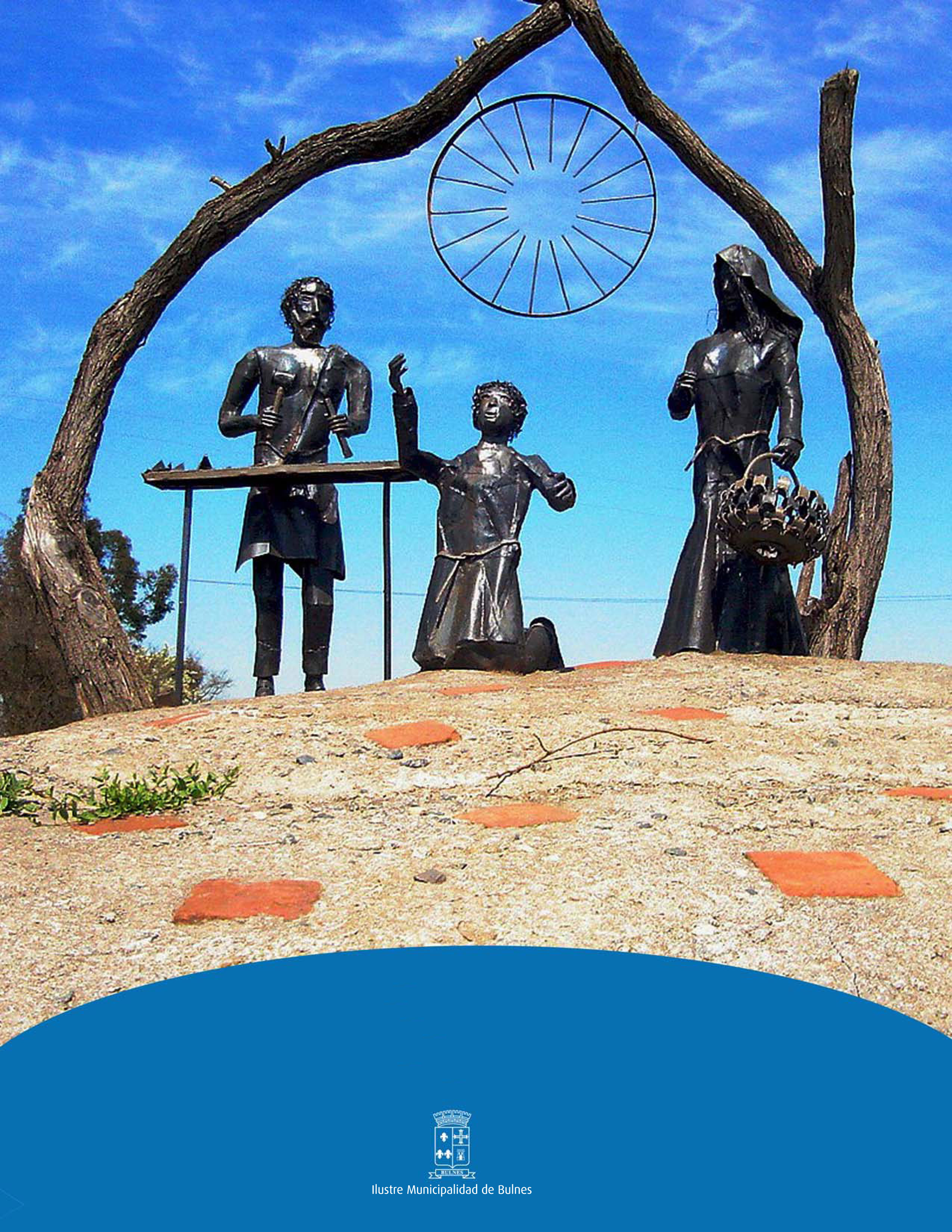 